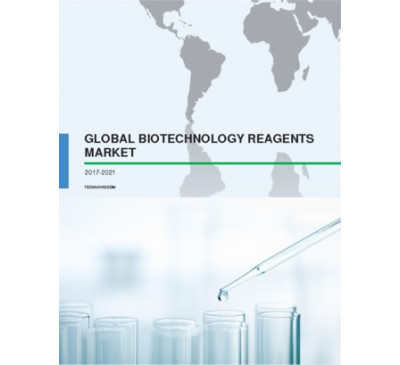 Global Biotechnology Reagents Market 2017-2021Apr 201770 pagesUSD 3500USD 2500Overview of the global biotechnology reagents market Technavio’s market research analyst predicts the global biotechnology reagents market to grow steadilyView Report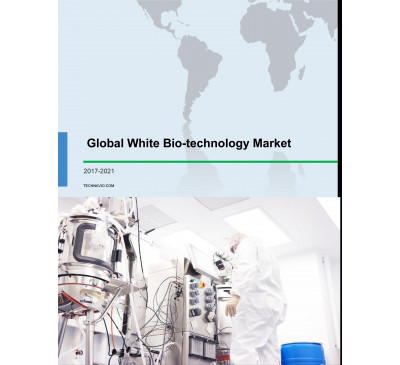 Global White Biotechnology Market 2017-2021Aug 201776 pagesUSD 3500USD 2500Overview of the global white biotechnology market Research analysis on the global whitebiotechnology market identifies that the increasing adoptionView Report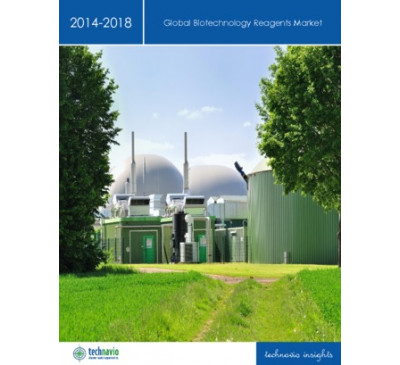 Global Biotechnology Reagents Market 2014-2018Aug 201499 pagesUSD 2500USD 2000About Biotechnology Reagents Biotechnology reagents are chemical compounds or substances that are added to a system to detect and examine another substanceView Report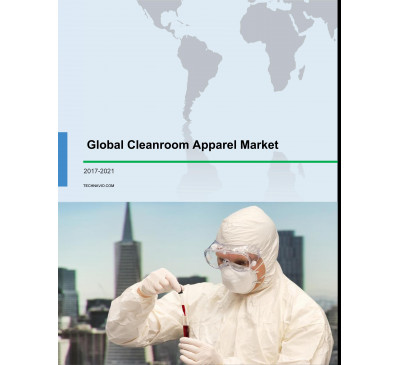 Global Cleanroom Apparel Market 2017-2021Aug 201760 pagesUSD 3500USD 2500will be one of the primary growth drivers for the global cleanroom apparel market till 2021. Contamination can occur in the pharmaceutical and biotechnologyView Report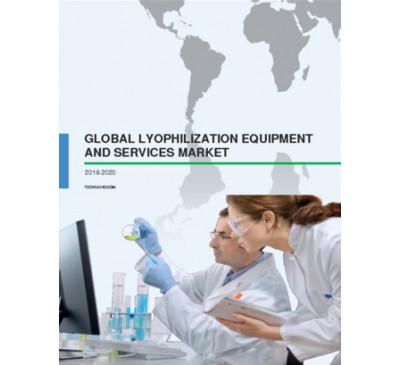 Global Lyophilization Equipment And Services Market 2016-2020Jul 201659 pagesUSD 2500USD 2250that mandate the adoption of advanced freeze drying equipment among the pharmaceutical andbiotechnology industries will also play a major role in augmentingView Report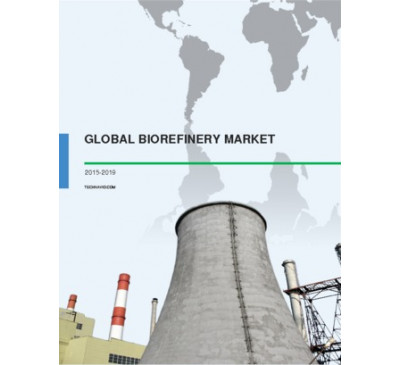 Biorefinery Market 2015-2019Oct 201572 pagesUSD 2500USD 2250the industrial biotechnology segment to account for more than 49% of the total market share by 2019. Industrial biotechnology, or white biotechnology, involves...View Report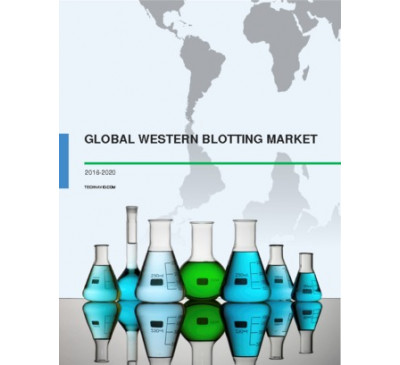 Global Western Blotting Market 2016-2020Jun 201670 pagesUSD 2500USD 2250In addition, most of the R D centres of pharmaceutical and biotechnology companies located in this region have developed vaccinations to treat for HIV/AIDS....View Report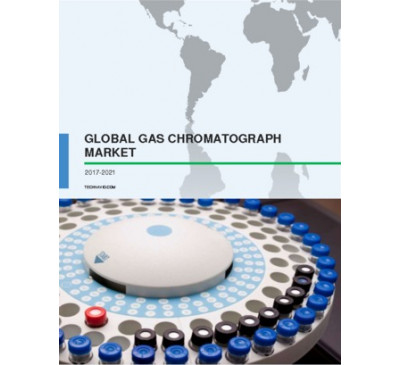 Global Gas Chromatograph Market 2017-2021Feb 201779 pagesUSD 3500USD 2500During 2016, the life sciences segment that consists of the biotechnology and pharmaceutical sectors accounted for the major shares and dominated this market.View Report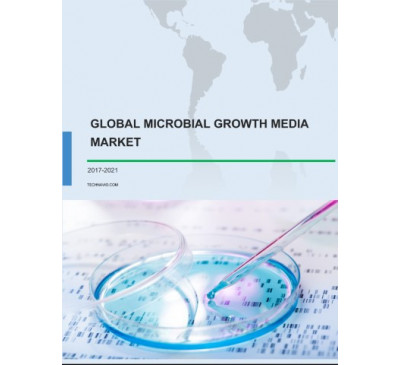 Global Microbial Growth Media Market 2017-2021Jun 201771 pagesUSD 3500USD 2500and length of the inflammatory response of the body. The re-engineering of microorganisms to produce proteins and therapeutic agents using advanced biotechnologyView Report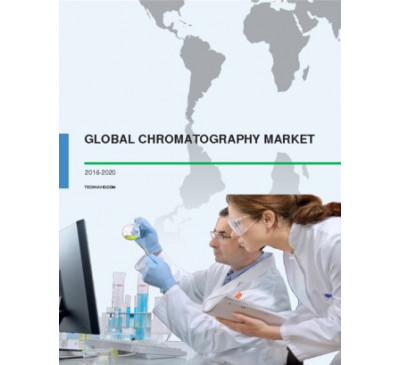 Global Chromatography Market 2016-2020Nov 201681 pagesUSD 2500USD 2375is attributed to the increasing adoption of highly advanced chromatic techniques by the pharmaceutical and biotechnology industries in these countries. The...View Report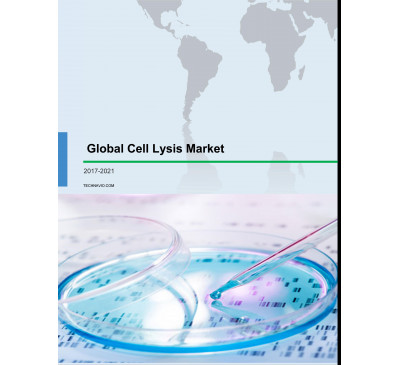 Global Cell Lysis Market 2017-2021Jul 201781 pagesUSD 3500USD 2500such as research laboratories, hospitals, and pharmaceutical and biotechnology companies. Key vendors in this market are - Bio-Rad Laboratories Beckman Coulter...View Report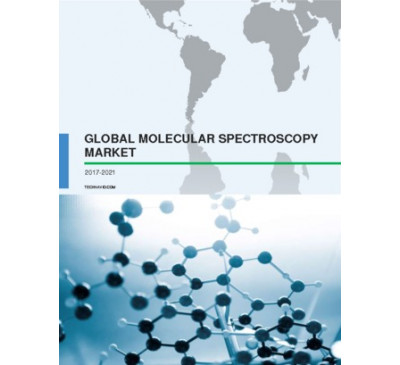 Global Molecular Spectroscopy Market 2017-2021Feb 201777 pagesUSD 3500USD 2500and developing countries, there has been a significant increase in focus towards drug discovery and development by pharmaceutical and biotechnology companies and...View Report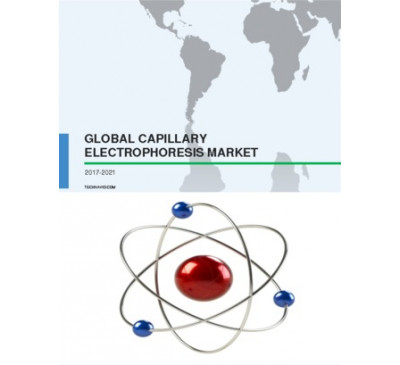 Global Capillary Electrophoresis Market 2017-2021Feb 201785 pagesUSD 3500USD 2500for the market. The rise of the biotechnology sector is mainly attributed to the innovations in bioinformatics, advancements in the biotechnology, and improvedView Report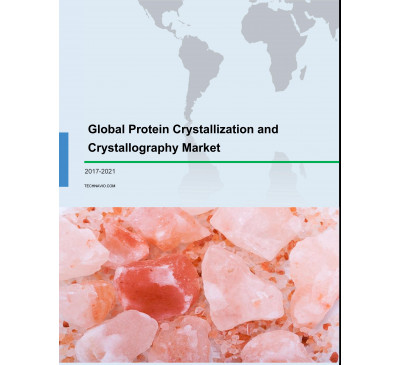 Global Protein Crystallization And Crystallography Market 2017-2021Aug 2017105 pagesUSD 3500USD 2500Various pharmaceutical and biotechnology companies are compelled to develop new drugs due to the rising prevalence of diseases. This in turn, will boost the demandView Report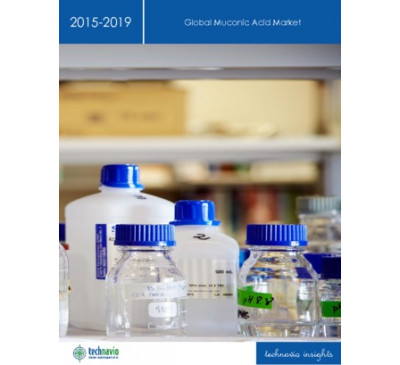 Global Muconic Acid Market 2015-2019Jul 201568 pagesUSD 2500USD 2000Cruz Biotechnology • Sigma Aldrich Other Prominent Vendors • Chemeiliva Pharmaceutical  • Clearsynth Labs  • Leap Labchem  • Hangzhou Dayangchem  •...View Report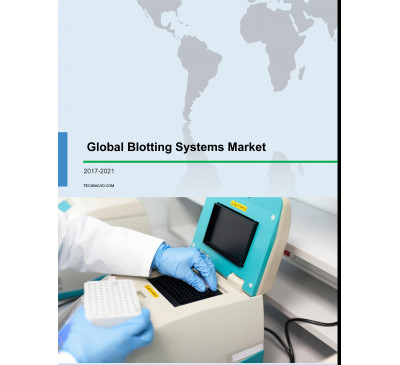 Global Blotting Systems Market 2017-2021Jun 201764 pagesUSD 3500USD 2500and the capability of imaging fluorescent blots is driving the adoption of digital blotting in laboratories and pharmaceutical and biotechnology companies.View Report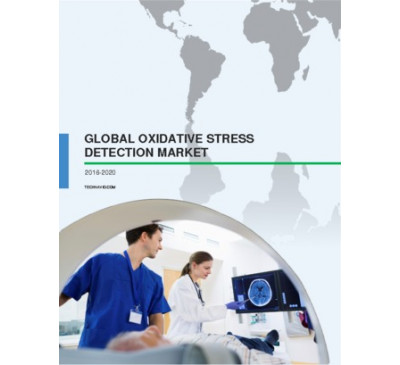 Global Oxidative Stress Detection Market 2016-2020Sep 201672 pagesUSD 2500USD 2375are the healthcare industry, pharmaceutical industry, and research institutes. Within the pharmaceutical industry, biopharmaceutical and biotechnology sectorsView Report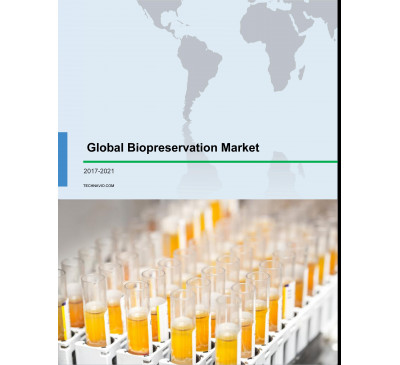 Global Biopreservation Market 2017-2021Jul 201781 pagesUSD 3500USD 2500As a result, the demand for laboratory equipment such as biopreservation systems is increasing from pharma industries, biotechnology industries, and researchView Report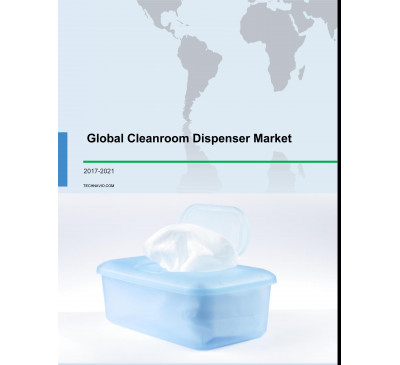 Global Cleanroom Dispenser Market 2017-2021Jun 201770 pagesUSD 3500USD 2500during the predicted period. Industries such as pharmaceuticals and biotechnology involve costly and complex drug development processes. This drives the need to...View Report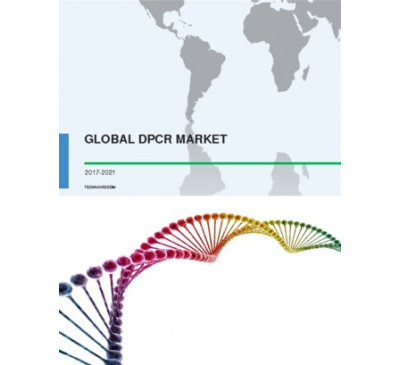 Global DPCR Market 2017-2021Mar 201770 pagesUSD 3500USD 2500This increase in focus on medical research and drug discovery and development of several diseases is mainly driven by pharmaceutical and biotechnology companiesView Report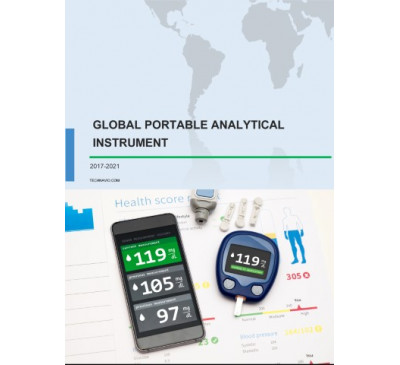 Global Portable Analytical Instrument Market 2017-2021May 201770 pagesUSD 3500USD 2500market Food and beverage companies Pharmaceutical and biotechnology companies Environmental testing organizations The pharmaceutical and biotechnology...View Report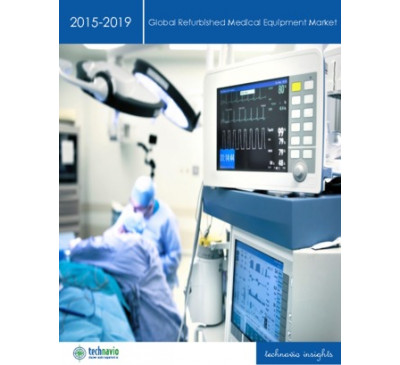 Global Refurbished Medical Equipment Market 2015-2019Jan 201590 pagesUSD 2500USD 2000Biotechnology Instruments, and Radiation Oncology Systems. TechNavio's report, the Global Refurbished Medical Equipment Market 2015-2019, has been prepared...View Report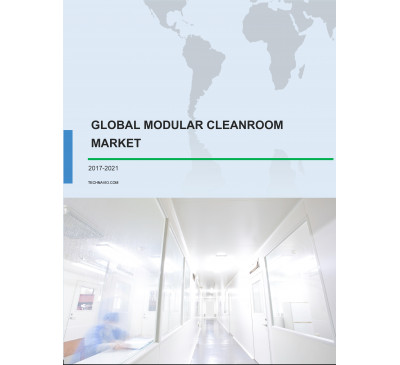 Global Modular Cleanroom Market 2017-2021Jun 201779 pagesUSD 3500USD 2500of the market during the estimated period. The pharmaceutical and biotechnology sectors highly rely on cleanrooms to control the level of contamination arisingView Report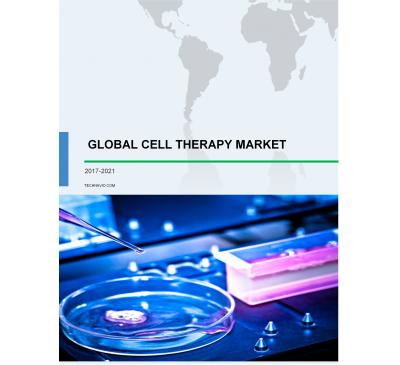 Global Cell Therapy Market 2017-2021Sep 2017118 pagesUSD 3500USD 2500factors for the growth of the cell therapy market. Small and large biotechnology companies are developing progenitor cells, adult and embryonic stem cells,View Report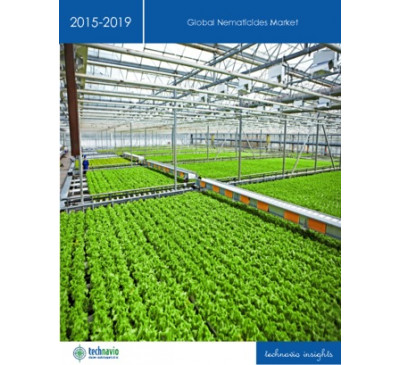 Global Nematicides Market 2015-2019Jul 201596 pagesUSD 2500USD 2000K. Corporation • Ishihara Sangyo Kaisha • Jiangsu Haoyang Biotechnology Market Drivers • Rapid Urbanization Leading to Shortage of Arable Land • For a full,View Report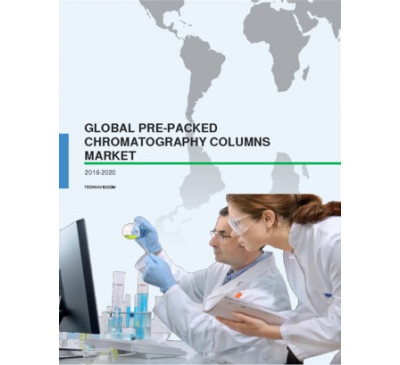 Global Pre-packed Chromatography Columns Market 2016-2020Sep 201659 pagesUSD 2500USD 2375Pharmaceutical and biotechnology Food and beverages Water and environmental The pharmaceutical and biotechnology segment is the largest end-user in the...View Report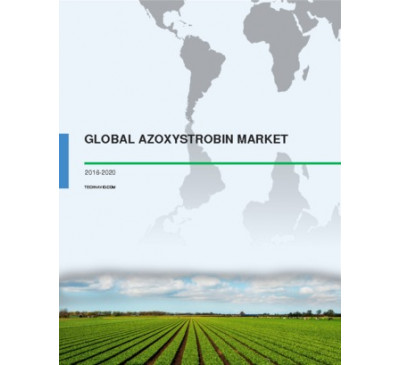 Global Azoxystrobin Market 2016-2020Jun 201657 pagesUSD 2500USD 2250Biotechnology Jiangsu KWIN Syngenta Yancheng Limin Chemical Other prominent vendors analyzed in this market research report are CHEMOS, Jinan Glyline Chemical,...View Report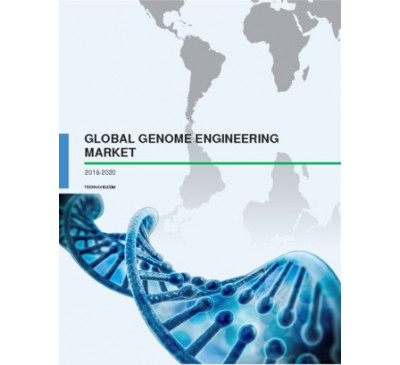 Global Genome Engineering Market 2016-2020Sep 201669 pagesUSD 2500USD 2375and genetic diseases. Furthermore, several biotechnology companies will invest in research for new and improved innovations that will change the landscape of rareView Report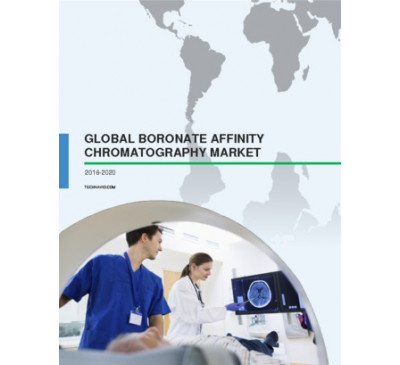 Global Boronate Affinity Chromatography Market 2016-2020Sep 201677 pagesUSD 2500USD 2375Biotechnology Bio-Rad Laboratories Merck Thermo Fisher Scientific Other prominent players in the market include Becton, Dickinson and Company, Helena...View Report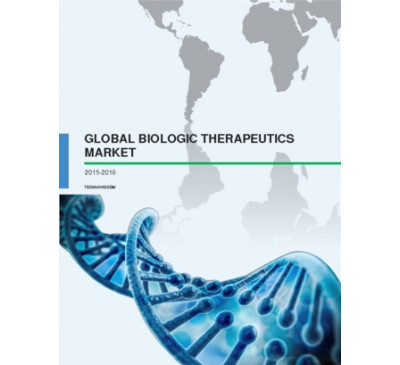 Global Biologic Therapeutics Market 2015-2019Oct 2015104 pagesUSD 2500USD 2250Roche Novo Nordisk Sanofi Other prominent vendors AbbVie AstraZeneca Bavarian Nordic Baxter International Beijing Minhai Biotechnology Bharat Biotech BharatView Report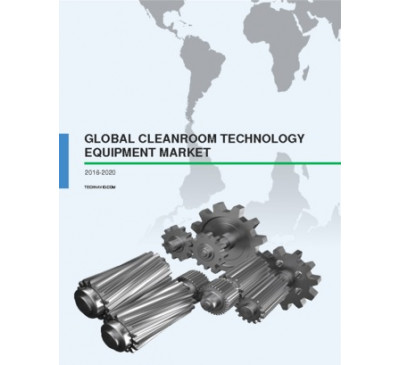 Global Cleanroom Technology Equipment Market 2016-2020May 201663 pagesUSD 2500USD 2250for sterilized pharmaceutical formulations, is also driving the expansion of the market. The growing demand from the pharmaceutical and biotechnology industriesView Report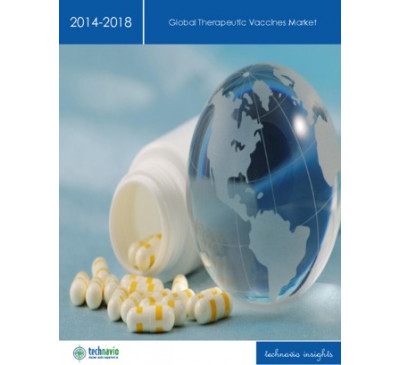 Global Therapeutic Vaccines Market 2014-2018Mar 201454 pagesUSD 2500USD 2000Celldex Therapeutics Inc. CEL-SCI Corp. Cytos Biotechnology AG GlobeImmune Inc. NewLink Genetics Corp. NovaRx Corp. Oncothyreon Inc. TVAX Biomedical Inc. TapImmuneView Report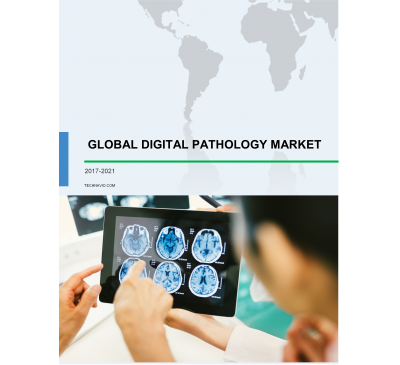 Global Digital Pathology Market 2017-2021Aug 201779 pagesUSD 3500USD 2500Segmentation by end user and analysis of the digital pathology market Hospitals, diagnostics laboratories, and pharmaceutical and biotechnology companiesView Report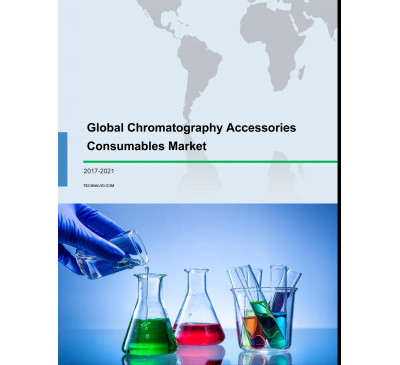 Global Chromatography Accessories And Consumables Market 2017-2021Aug 201776 pagesUSD 3500USD 2500and healthcare industries. The pharmaceutical and biotechnology sectors are witnessing significant growth due to the rising investments. This will resultView Report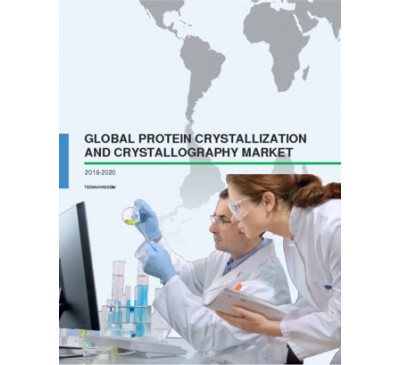 Global Protein Crystallization And Crystallography Market 2016-2020Dec 201575 pagesUSD 2500USD 2250crystallography techniques are primarily used in the pharmaceutical and biotechnology industries to aid in genetic engineering and drug discovery processes.View Report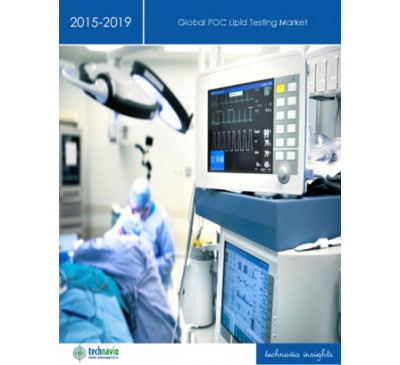 Global POC Lipid Testing Market 2015-2019Feb 201574 pagesUSD 2500USD 2000General Life Biotechnology • Helena Laboratories • Nova Biomedical • OraSure Technologies • Quidel • Randox Laboratories • Sekisui Diagnostics • SiemensView Report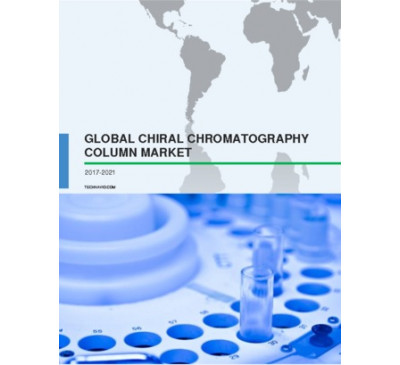 Global Chiral Chromatography Column Market 2017-2021Apr 201770 pagesUSD 3500USD 2500of various countries such as China, India, Singapore, South Korea, and Taiwan in the biotechnologyand pharmaceutical sector will further propel the growthView Report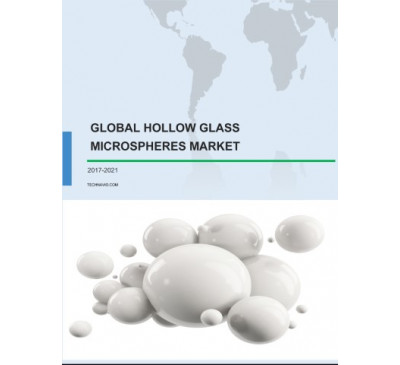 Global Hollow Microspheres Market 2017-2021Jun 201780 pagesUSD 3500USD 2500technology, and biotechnology will contribute to the growth of the hollow microspheres market in this region. Competitive landscape and key vendors The hollowView Report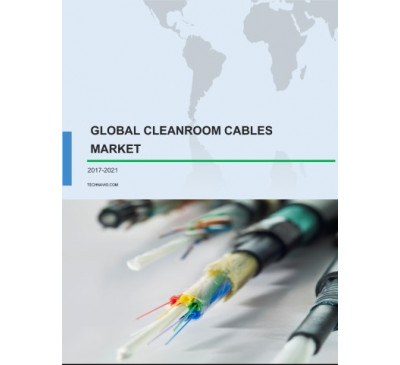 Global Cleanroom Cable Market 2017-2021May 201770 pagesUSD 3500USD 2500such as the pharmaceutical and biotechnology industries, hospitals, and medical devices, will drive the growth prospects of this market segment. Segmentation by...View Report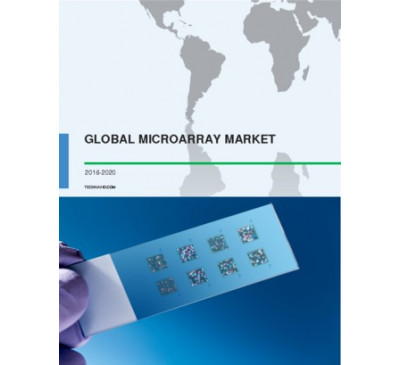 Global Microarray Market 2016-2020Nov 201685 pagesUSD 2500USD 2375investments made by several biotechnology and pharmaceutical companies to develop targeted therapeutics using microarray technologies , such as tissue, DNA,View Report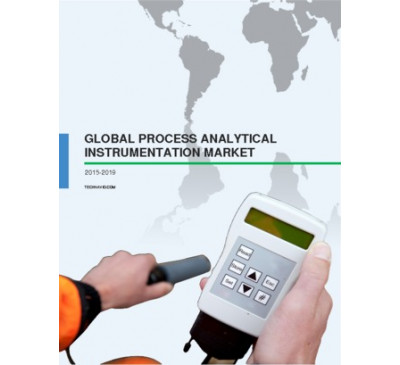 Global Process Analytical Instruments Market 2015-2019Aug 201567 pagesUSD 2500USD 2000are mostly used across the chemical and petrochemical, oil and gas, and pharmaceutical andbiotechnology industries. Technavio's analysts forecast the global...View Report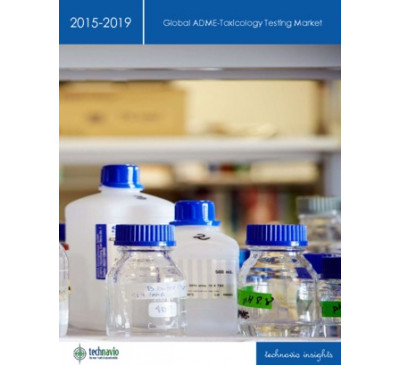 Global ADME-Toxicology Testing Market 2015-2019Jun 201593 pagesUSD 2500USD 2000Xenobiotic Detection Systems • Xenometrix Market Driver • Demand from Biotechnology and Pharmaceutical Companies • For a full, detailed list, view our report...View Report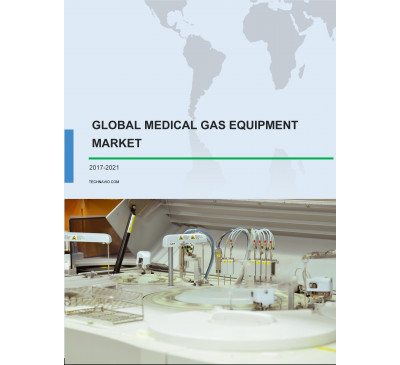 Global Medical Gas Equipment Market 2017-2021Jul 201776 pagesUSD 3500USD 2500and analysis of the medical gas equipment market Hospitals and clinics Home healthcare Pharmaceutical and biotechnology companies Academic and research...View Report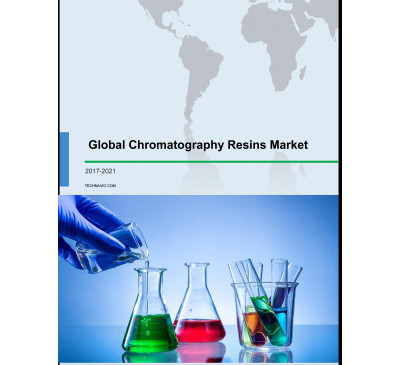 Global Chromatography Resins Market 2017-2021Aug 201770 pagesUSD 3500USD 2500Chemical, and Purolite. Segmentation by application and analysis of the chromatography resins market Pharmaceutical and biotechnology Food and beveragesView Report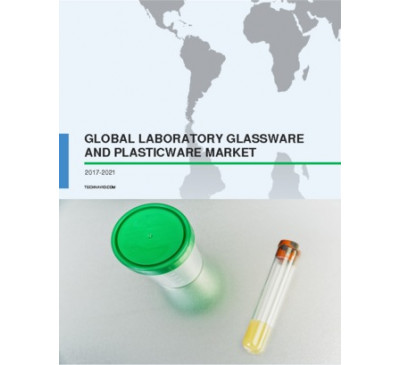 Global Laboratory Glassware And Plasticware Market 2017-2021Apr 201770 pagesUSD 3500USD 2500industry. The parallel growth in biology and biotechnology industry, including major areas such as vaccine development, stem cell research, and disease researchView Report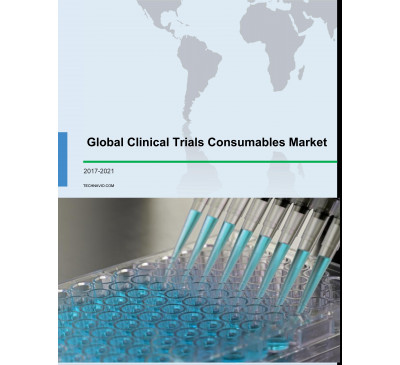 Global Clinical Trials Consumables Market 2017-2021Jun 201770 pagesUSD 3500USD 2500by end user and analysis of the clinical trials consumables market Pharmaceutical andbiotechnology companies Contract Research Organizations (CROs) OwingView Report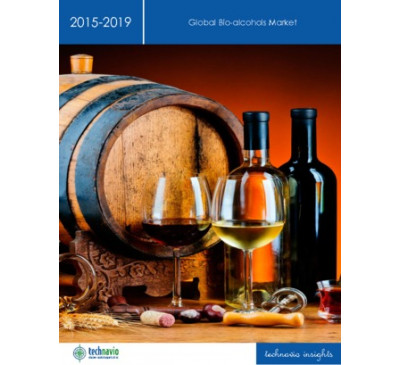 Global Bio Alcohol Market - Industry Insights And Forecast 2015-2019May 201562 pagesUSD 2500USD 2000products will be eligible for loan guarantees to build the manufacturing plants. Key Trends of the Bio-alcohol Market: Key advances in biotechnology have enabledView Report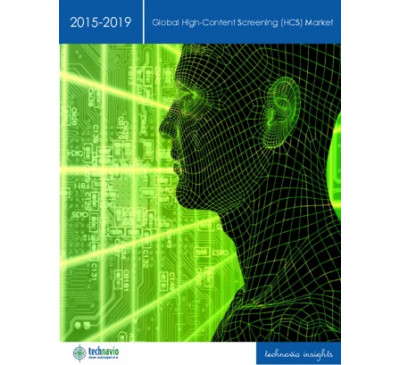 Global High Content Screening (HCS) Market 2015-2019Jul 201576 pagesUSD 2500USD 2000prospects of the global HCS market for the period 2015-2019. The market can be segmented into three customer segments: Pharmaceutical and biotechnology companies,View Report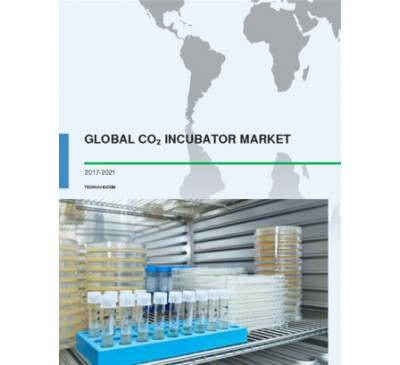 Global CO2 Incubator Market 2017-2021Feb 201781 pagesUSD 3500USD 2500facilities and institutes in these regions. The US witnessed the investment of more than USD 28 billion towards R D in the field of biotechnology by major...View Report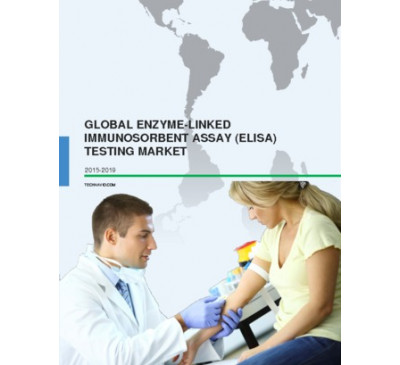 Global Enzyme-Linked Immunosorbent Assay (Elisa) Testing Market 2015-2019 Aug 201555 pagesUSD 2500USD 2000Affinity Biologicals • Affymetrix • Agdia Biofords • ALPCO • AMS Biotechnology • ANIARA • Beckman Coulter • Bhat Bio-tech • Bio-Rad Laboratories •...View Report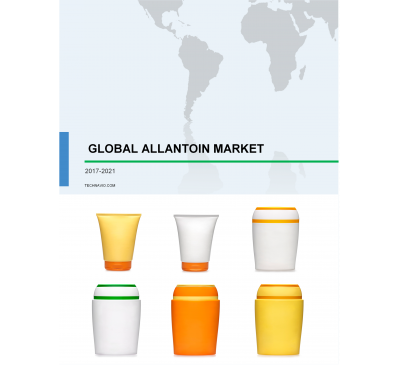 Global Allantoin Market 2017-2021Aug 201779 pagesUSD 3500USD 2500Suntime Chemical Industry Co., Ltd., Allan Chemical Corporation, Zhanhua Jinyuan LideBiotechnology Co., Ltd., Sunwell Chemical Co., and Yizhang Hongyuan Chemical...View Report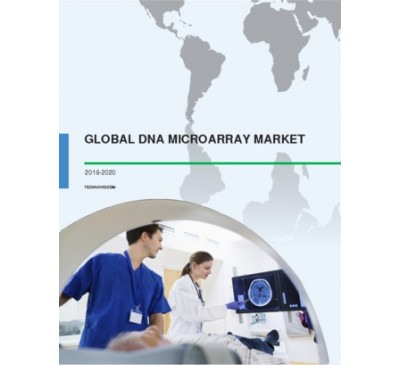 Global DNA Microarray Market 2016-2020Sep 201675 pagesUSD 2500USD 2375of technologies such as DNA microarray s for testing and development of new drugs. Additionally, the recent increase in investments by biotechnologyView Report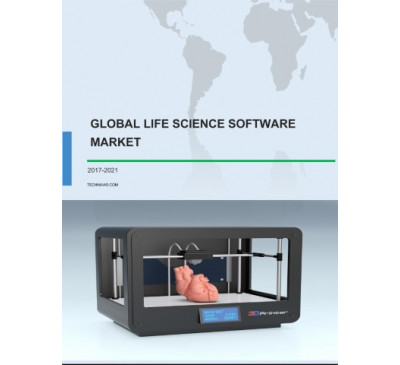 Global Life Science Software Market 2017-2021Jun 201767 pagesUSD 3500USD 2500such as pharmaceuticals and biotechnology . The US and Canada are the key contributors to the life science software market in the Americas. Some of the major...View Report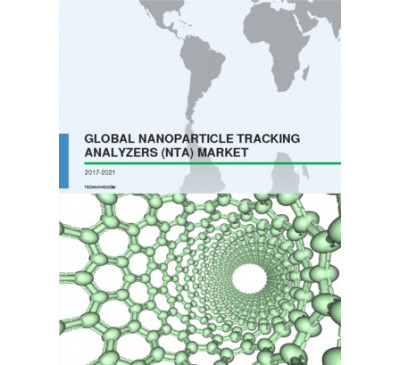 Global Nanoparticle Tracking Analyzer Market 2017-2021Mar 201770 pagesUSD 3500USD 2500discovery and development. It has been observed that focus on drug discovery and development by pharmaceutical and biotechnology companies has increased over the...View Report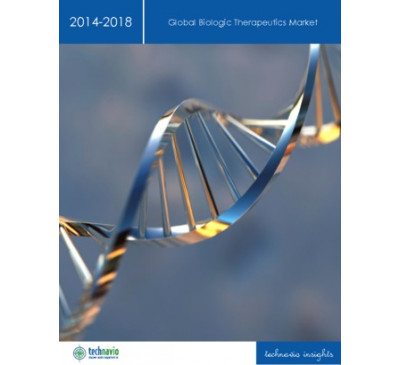 Global Biologic Therapeutics Market 2014-2018Oct 2014185 pagesUSD 2500USD 2000AstraZeneca • Bavarian Nordic • Baxter International • Beijing Minhai Biotechnology • Bharat Biotech • Bharat Immunologicals and Biologicals • bioCSL •...View Report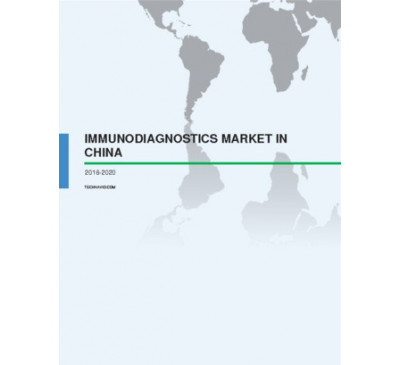 Immunodiagnostics Market In China 2016-2020Nov 2015103 pagesUSD 2500USD 2250Biotechnology Science, DIAsource, DiaSys Diagnostic Systems, Fosun Pharma, Getein Biotechnology, Hitachi, Immunodiagnostic System Holdings, Luminex,  NewScenView Report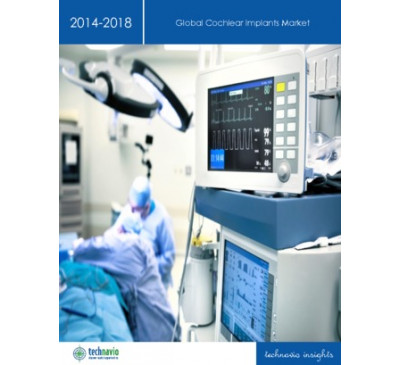 Global Cochlear Implants Market 2014-2018Dec 201348 pagesUSD 2500USD 2000and Neurelec SA. Another vendor mentioned in the report is Nurotron Biotechnology Co. Ltd. Key questions answered in this report: What will the market size be in...View Report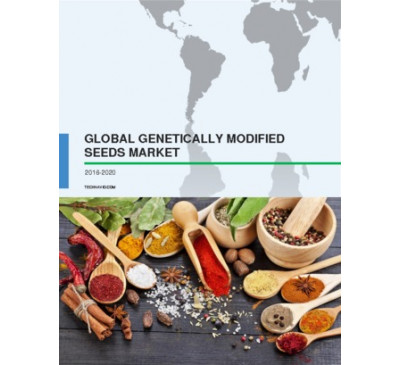 Global Genetically Modified Seeds Market 2016-2020Aug 201667 pagesUSD 2500USD 2250during the forecast period and is likely to occupy around 30% of the total market share by 2020. The growing adoption of biotechnology in agricultural practicesView Report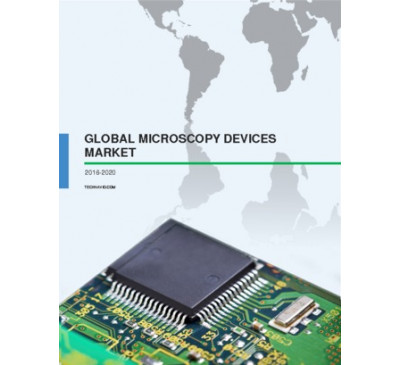 Global Microscopy Device Market 2016-2020Apr 201686 pagesUSD 2500USD 2250in the future with research institutions and companies looking to innovate and create breakthroughs in various fields. For instance, in 2013, the BiotechnologyView Report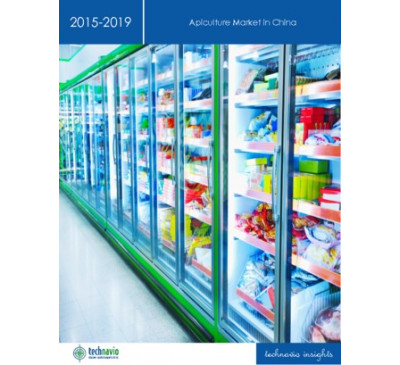 Apiculture Market In China 2015-2019Apr 201566 pagesUSD 2500USD 2000Industry • Hunan Mingyuan Apiculture • Lanxi HongXiang Biotechnology • Ningxia Natural Honey Product Technology and Development • Zhejiang Jiangshan HengliangView Report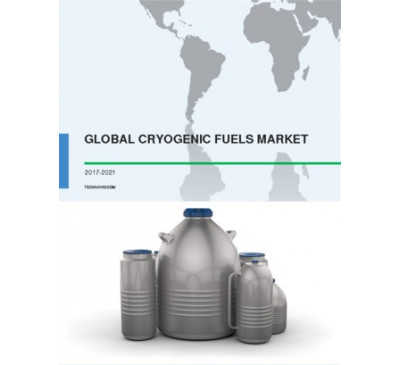 Global Cryogenic Fuels Market 2017-2021Apr 201770 pagesUSD 3500USD 2500and testing facilities, especially in the field of pharmaceuticals and biotechnology, will propel the demand for cryogenic gases for freezing biotechnologyView Report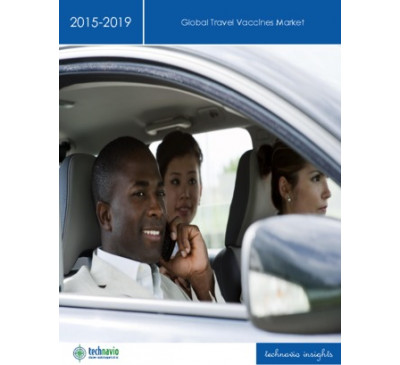 Global Travel Vaccines Market 2015-2019Mar 201584 pagesUSD 2500USD 2000GlaxoSmithKline • Merck Co. • Novartis • Sanofi Other Prominent Vendors  • Beijing MinhaiBiotechnology • Bharat Biotech • Bio Med • Crucell • CSL •...View Report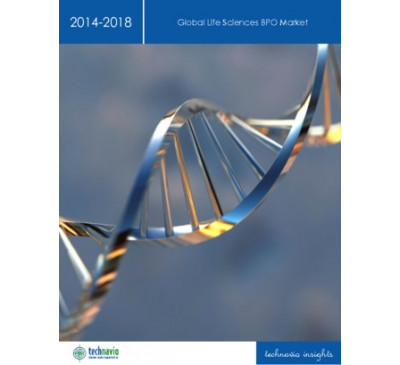 Global Life Sciences BPO Market 2014-2018Nov 201466 pagesUSD 2500USD 2000About Life Science BPO BPO has an important role in the Life Science industry. Pharmaceutical companies and biotechnology companies are constantly facingView Report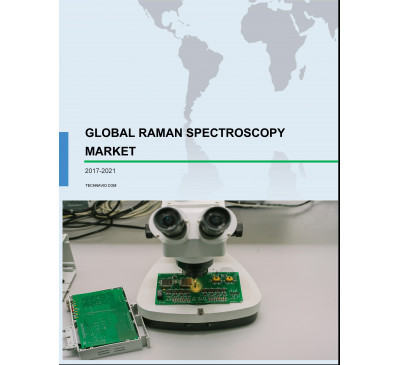 Global Raman Spectroscopy Market 2017-2021Aug 201767 pagesUSD 3500USD 2500population and rising cases of chronic diseases. The leading end-user segments of life sciences are the biotechnology and biopharmaceutical sector. The demandView Report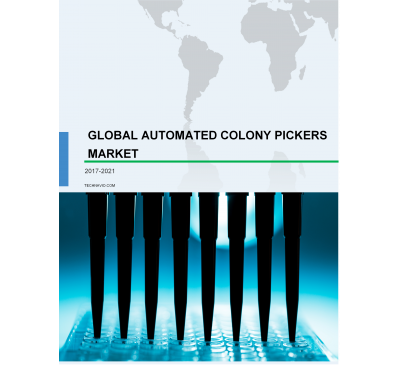 Global Automated Colony Pickers Market 2017-2021Aug 201767 pagesUSD 3500USD 2500pickers market Research institutes Biotechnology and pharmaceutical industries Hospitals and private labs Academic institutes The research institutes segmentView Report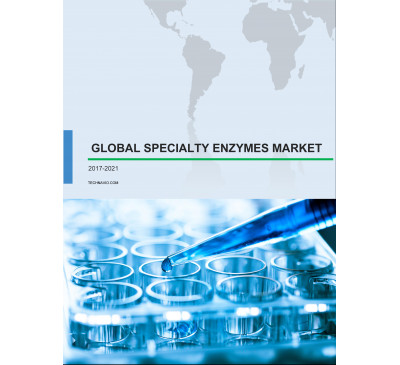 Global Specialty Enzymes Market 2017-2021Jun 201770 pagesUSD 3500USD 2500by application and analysis of the specialty enzymes market Pharmaceutical applicationsBiotechnology and R D application During 2016, the pharmaceuticalView Report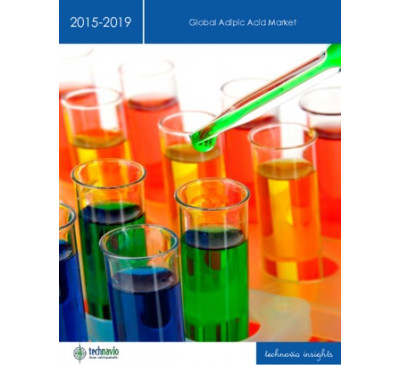 Global Adipic Acid Market 2015-2019Dec 201484 pagesUSD 2500USD 2000Rivneazot Open Joint Stock Company • Santa Cruz Biotechnology • Severodonetsk Azot Association • Shandong Hongye • Shenyang Ruikai Chemicals • ShiJiaZhuang...View Report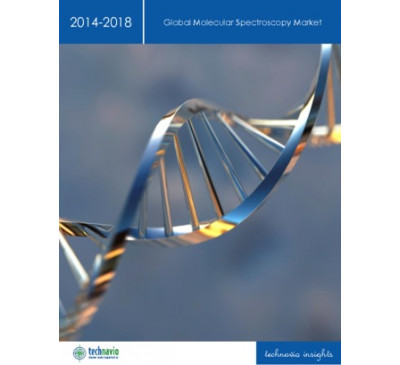 Global Molecular Spectroscopy Market 2014-2018Oct 201484 pagesUSD 2500USD 2000technological innovations in various areas such as pharmaceutical research, scientific research inbiotechnology and life sciences, and industrial processesView Report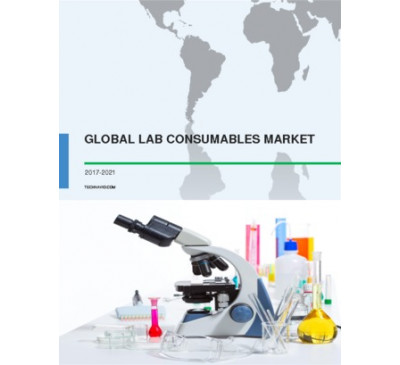 Global Lab Consumables Market 2017-2021Apr 201770 pagesUSD 3500USD 2500innovations in the fields of medicine, food and health, biotechnology , and industrial segments. Thus, these rapidly growing industries will drive the growthView Report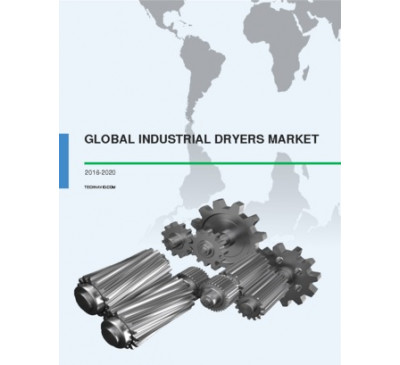 Global Industrial Dryers Market 2016-2020Jun 201670 pagesUSD 2500USD 2250securing a significant place in the pharmaceutical, chemical , and biotechnology industries, thereby, augmenting the growth of the industrial dryers market.  View Report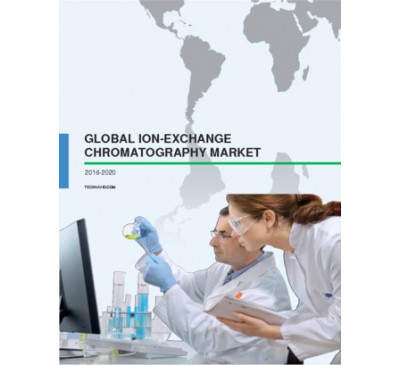 Global Ion-Exchange Chromatography Market 2016-2020Sep 201685 pagesUSD 2500USD 2375application and study include the pharmaceutical industry for drug discovery and the biotechnologysector for genetic engineering . Moreover, crop yieldView Report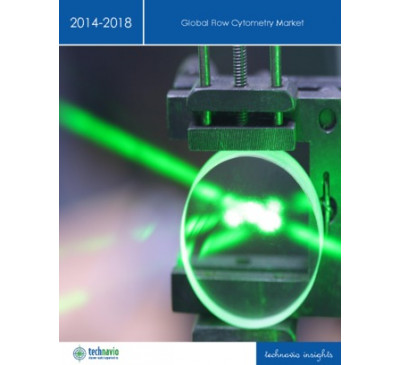 Global Flow Cytometry Market 2014-2018Aug 201491 pagesUSD 2500USD 2000Sony Biotechnology • Stratedigm • TTP LabTech   Market Driver • Advancements in Technology • For a full, detailed list, view our report Market Challenge •...View Report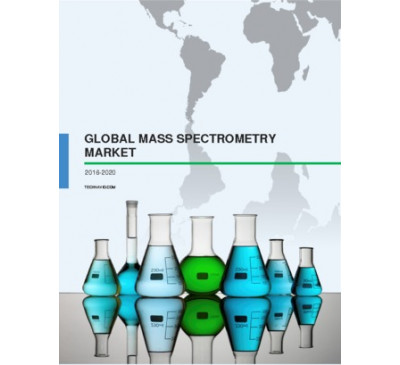 Global Mass Spectrometry Market 2016-2020Apr 201668 pagesUSD 2500USD 2250to witness rapid fast-paced growth during the predicted period. In the pharmaceutical sector, biopharmaceutical and biotechnology are the primary users of massView Report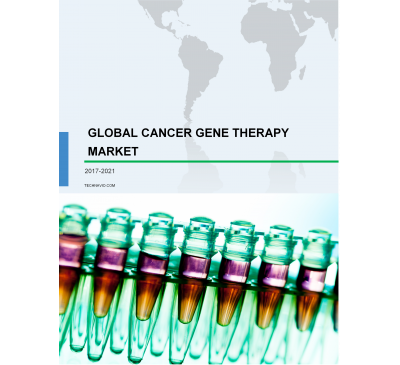 Global Cancer Gene Therapy Market 2017-2021Aug 201785 pagesUSD 3500USD 2500with the presence of several international and regional players and a large number of start-ups andbiotechnology companies involved in R D activities, the cancerView Report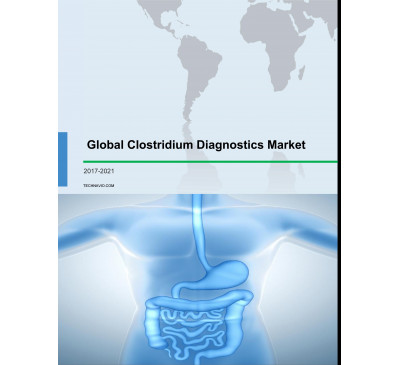 Global Clostridium Diagnostics Market 2017-2021Jul 201791 pagesUSD 3500USD 2500at the hospital. According to the National Center for Biotechnology Information CBI) studies, 80% of the deaths reported in Africa and Southeast AsiaView Report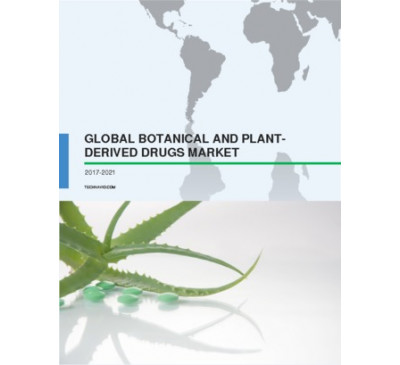 Global Botanical And Plant-Derived Drugs Market 2017-2021Apr 201770 pagesUSD 3500USD 2500is backed by the Department of Biotechnology and the Ministry of Science and Technology, India. Competitive analysis and key vendors The global botanicalView Report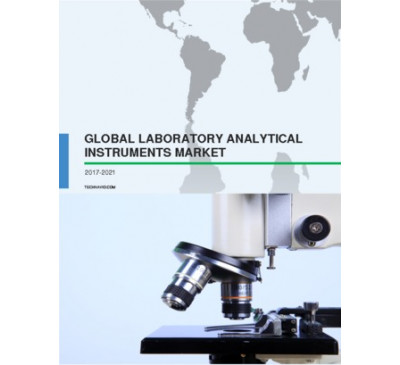 Global Laboratory Analytical Instruments Market 2017-2021Mar 201770 pagesUSD 3500USD 2500discovery and development using lab instruments among several pharmaceutical andbiotechnology companies. Key questions answered in the report includeView Report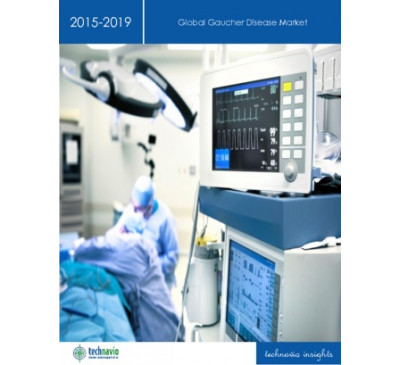 Global Gaucher Disease Market 2015-2019Mar 201588 pagesUSD 2500USD 2000Other Prominent Vendors  • Amicus Therapeutics • Belrose Pharma • Bionaturis • Biosidus • ISU Abxis • JCR Pharmaceuticals • LIXTE Biotechnology •...View Report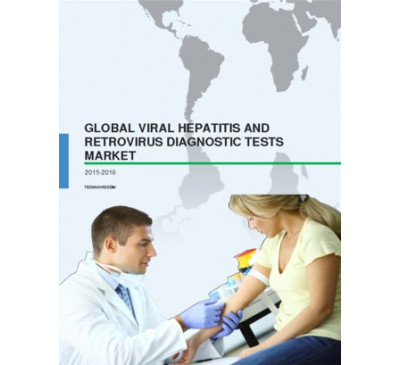 Global Viral Hepatitis And Retrovirus Diagnostic Tests Market 2015-2019Oct 201585 pagesUSD 2500USD 2250Jaksh Enterprises, Krishco Medical Products, Micro Sidd, Nantong Egens Biotechnology Co, Nexus Lifecare, Ortho-Clinical Diagnostics, Qingdao Hightop Biotech Co,View Report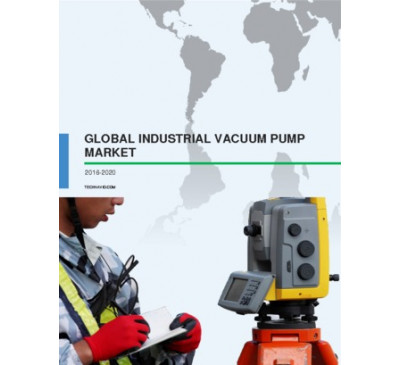 Global Industrial Vacuum Pump Market 2016-2020May 201662 pagesUSD 2500USD 2250of almost 39%. Increased application of dry vacuum pumps in the pharmaceutical andbiotechnology industries will drive the demand for these pumps in the process...View Report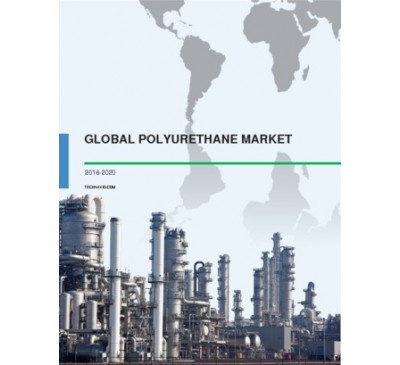 Global Polyurethane Market 2016-2020Sep 201673 pagesUSD 2500USD 2375are collaborating with biotechnology companies for developing advanced polymers to decrease the overall production expenses. The expansion and technologicalView Report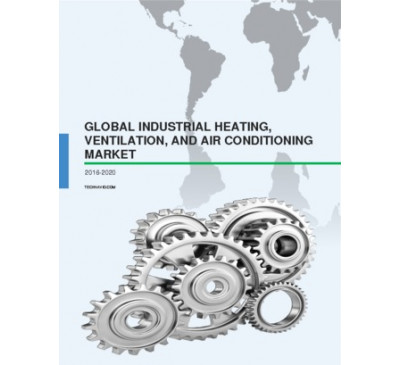 Global Industrial Heating Ventilation And Air Conditioning Market 2016-2020May 201677 pagesUSD 2500USD 2250by end user and analysis of the industrial HVAC market Manufacturing Food and beverage Pharmaceutical and biotechnology The manufacturing sector is the largestView Report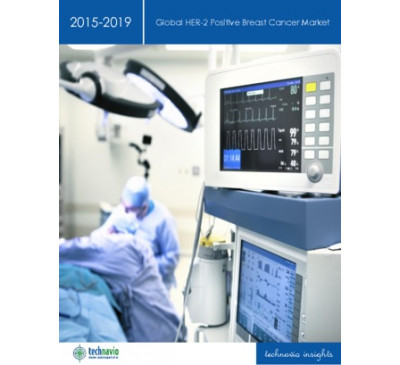 Global HER-2 Positive Breast Cancer Market 2015-2019Mar 2015123 pagesUSD 2500USD 2000DARA BioSciences • EddingPharm • Eisai • Galena Biopharma • Halozyme Therapeutics • Hospira • Mylan • Oncothyreon • Pfizer • ProStrakan • Puma...View Report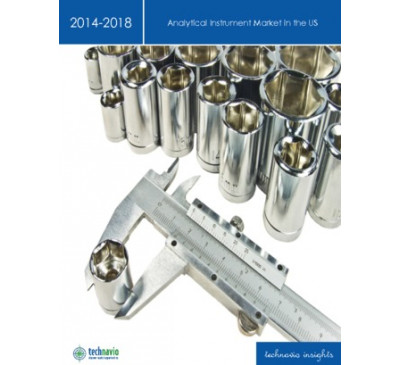 Analytical Instrument Market In The US 2014-2018May 201458 pagesUSD 2500USD 2000and Biotechnology industries. TechNavio's analysts forecast the Analytical Instrument market in the US will grow at a CAGR of 3.78 percent over the period...View Report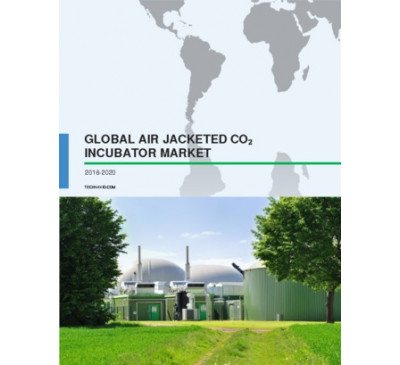 Global Air Jacketed CO2 Incubator Market 2016-2020Aug 201674 pagesUSD 2500USD 2250of the market. The increasing number of research and testing facilities in the developing countries, particularly in the field of pharmaceutical and biotechnologyView Report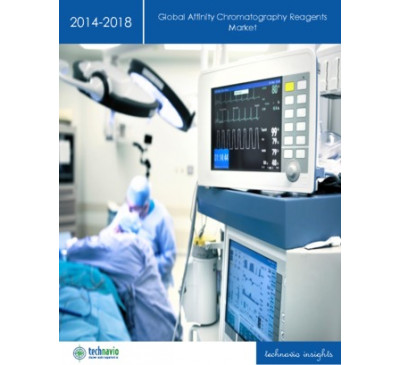 Global Affinity Chromatography Reagents Market 2014-2018Oct 201471 pagesUSD 2500USD 2000Market Trend • Expanding Global Biotechnology and Pharmaceutical Industries • For a full, detailed list, view our report Key Questions Answered in this Report •View Report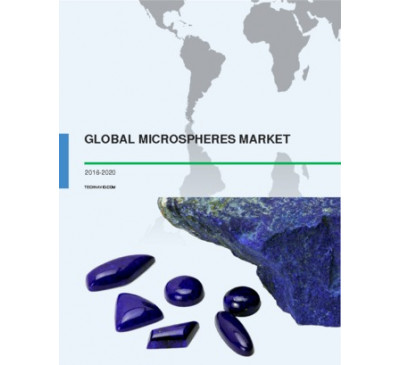 Global Microspheres Market 2016-2020Mar 201692 pagesUSD 2500USD 2250segmentation and analysis of the microspheres market Medical technology Construction composites Biotechnology and medicine Cosmetics and personal care In this...View Report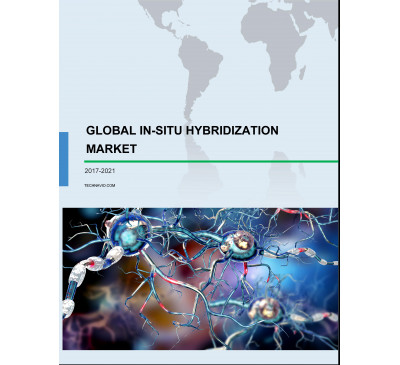 Global In-situ Hybridization (ISH) Market 2017-2021Jul 201785 pagesUSD 3500USD 2500and analysis of the ISH market Molecular Diagnostic Laboratories Pharmaceutical andbiotechnology companies Molecular diagnostic laboratoriesView Report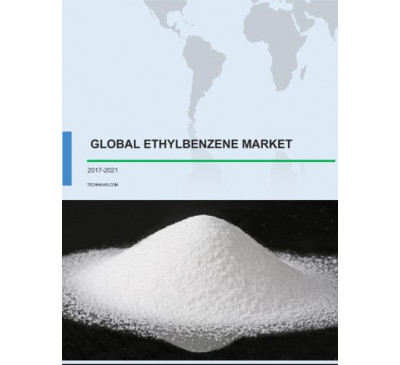 Global Ethylbenzene Market 2017-2021May 201770 pagesUSD 3500USD 2500on the ethylbenzene market also covers vendors like Tianjin Jixin Industrial Trade Co., Ltd., Qufu Xindi Chemical Research Limited Company, and Zhejiang Weishi...View Report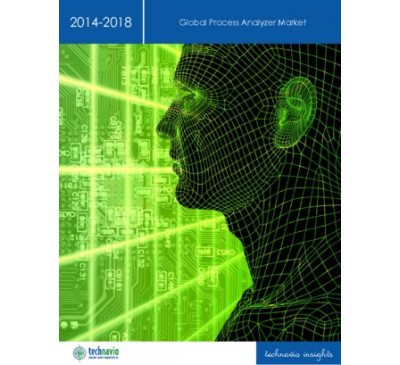 Global Process Analyzer Market 2014-2018Oct 201466 pagesUSD 2500USD 2000These instruments are majorly being used across several end-users such as Chemical and Petrochemical, Oil and Gas, and Pharmaceutical and Biotechnology industries.View Report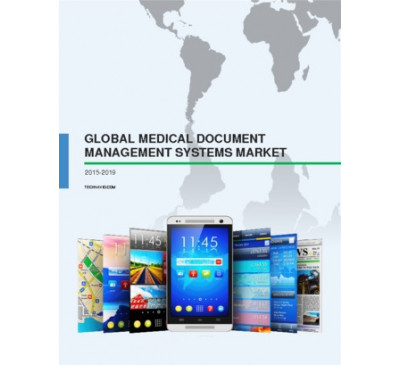 Global Medical Document Management Systems Market 2015-2019Dec 201569 pagesUSD 2500USD 2250activities in advanced areas of biotechnology such as proteomics and glycomics. However, the Americas region is expected to witness a slow market growth rateView Report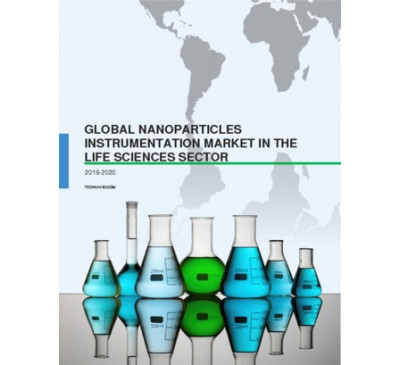 Global Nanoparticles Instrumentation Market In The Life Sciences Sector 2016-2020Apr 201669 pagesUSD 2500USD 2250of biotechnology start-ups and research facilities within the US will propel this market’s growth in the Americas. Competitive landscape and key vendors The...View Report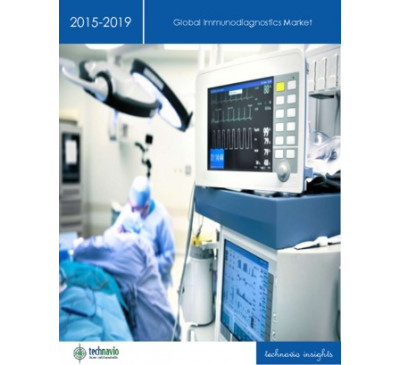 Global Immunodiagnostics Market 2015-2019Apr 201572 pagesUSD 2500USD 2000Vendors • Affimetrix • Alere • Allele Biotechnology • Axis-Shield • bioMérieux • Diametra • DiaSorin • Enzo Life Sciences • ImmunoDX •...View Report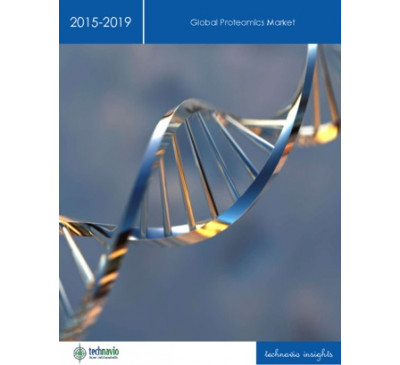 Global Proteomics Market 2015-2019Apr 201580 pagesUSD 2500USD 2000Affymetrix • AMS Biotechnology • Avacta Life Sciences • BD Biosciences • Biocompare • Bio-Rad • Bio-WORLD • Bruker Daltonics • Caprion Proteomics •...View Report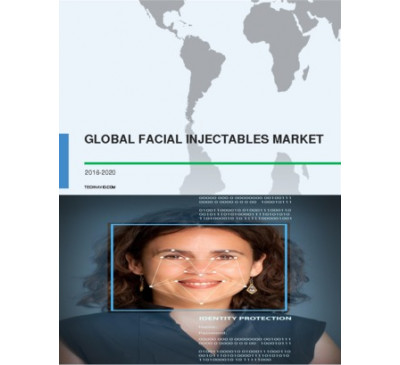 Global Facial Injectables Market 2016-2020Oct 201680 pagesUSD 2500USD 2375that will have an effect on their product portfolios. The leading vendors in the market are - Allergan Bloomega BioTechnology Galderma Merz AestheticsView Report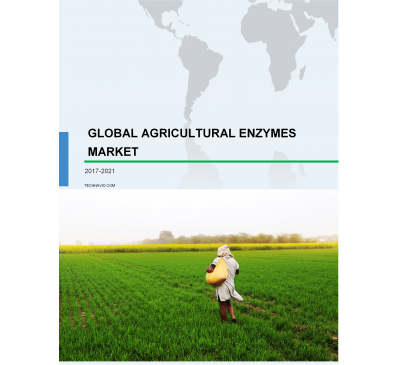 Global Agricultural Enzymes Market 2017-2021Sep 201793 pagesUSD 3500USD 2500biotechnology and environment-friendly agricultural practices. Competitive landscape and key vendors The agricultural enzymes market has the presenceView Report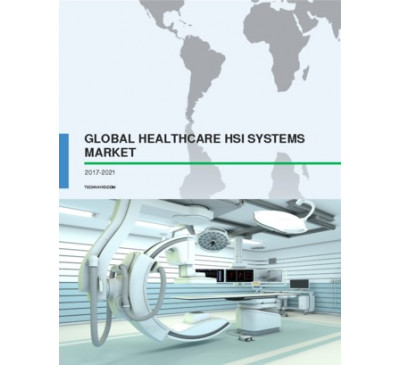 Global Healthcare Hyperspectral Imaging (HSI) Systems Market 2017-2021May 201770 pagesUSD 3500USD 2500market Hospitals and clinics Pharmaceutical and biotechnology Research laboratories Hospitals and clinics segment dominated the healthcare hyperspectral imagingView Report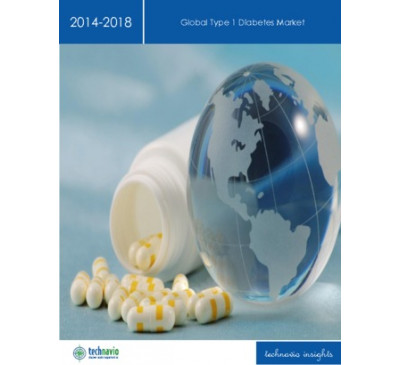 Global Type 1 Diabetes Market 2014-2018May 201463 pagesUSD 2500USD 2000Inc. Generex Biotechnology Corp. Lexicon Pharmaceuticals Inc. Macrogenics Inc. MannKind Corp. Osiris Therapeutics Inc. Tolerion Inc. XOMA Corp. Key Market DriverView Report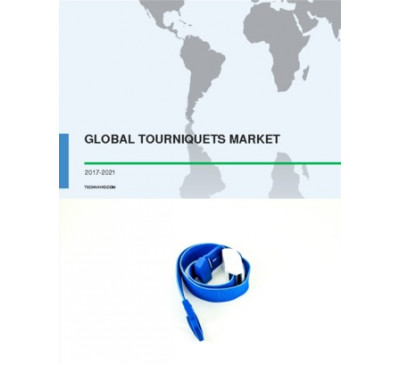 Global Tourniquets Device Market 2017-2021Apr 201770 pagesUSD 3500USD 2500Gadelius Medical, Hammarplast Medical, Hokanson, IMPROVE MEDICAL Technology, Inmed Equipments, Jiangsu Xingtong Biotechnology Group, Kimetec, Medline, Olberon,...View Report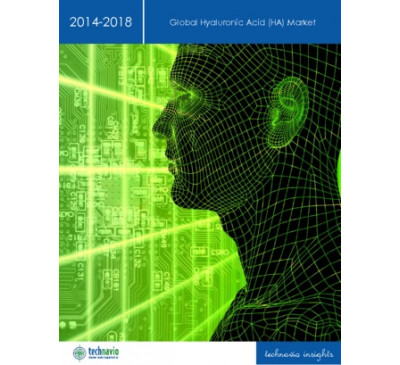 Global Hyaluronic Acid (HA) Market 2014-2018Oct 201486 pagesUSD 2500USD 2000Documedica • Expanscience • F. Hoffmann-La Roche • Galderma • Genzyme • HTL Biotechnology • Hyaltech • Lifecore Biomedical • Lipo Chemicals • Meiji Seika...View Report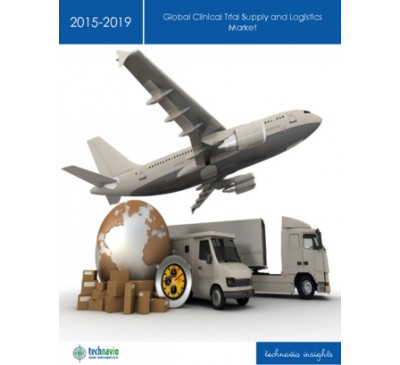 Global Clinical Trial Supply And Logistics Market 2015-2019Jul 201569 pagesUSD 2500USD 2000Biopharma     Medical devices The biopharma industry is witnessing a high demand forbiotechnology products such as vaccines and blood related products.View Report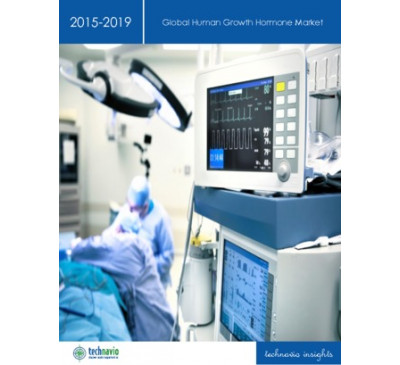 Global Human Growth Hormone Market 2015-2019Nov 201487 pagesUSD 2500USD 2000• EMEA Key Vendors • F. Hoffmann-La Roche • Merck Serono • Novo Nordisk • Pfizer Other Prominent Vendors • Anhui Anke Biotechnology (Group) • BioPartners...View ReportGlobal Huntington's Disease Therapeutics Market 2017-2021Aug 201786 pagesUSD 3500USD 2500a significant role in the performance of the vendors in this marketspace. The leading vendors in the market are - F. Hoffmann-La Roche H. Lundbeck Prana...View Report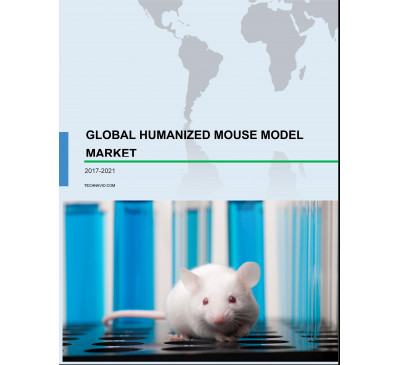 Global Humanized Mouse Model Market 2017-2021Aug 201782 pagesUSD 3500USD 2500market Pharmaceutical and biotechnology companies CROs Academic and research institutions The contract research organization (CROs) segment accountedView Report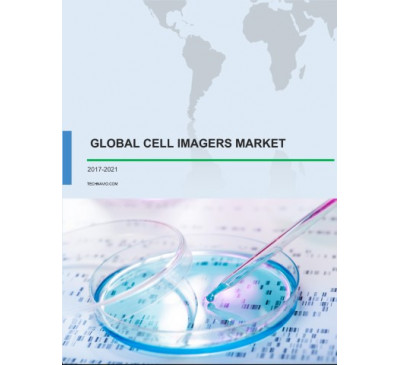 Global Cell Imagers Market 2017-2021Jun 201786 pagesUSD 3500USD 2500will fuel growth in the pharmaceutical and biotechnology industries. These industries highly adopt cell imagers to carry out research activities in cancer cells.View Report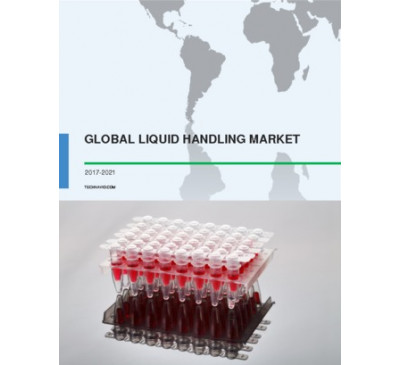 Global Liquid Handling Market 2017-2021May 201770 pagesUSD 3500USD 2500economies. The developing economies are showcasing a high initial investment in research facilities and institutes, especially in the field of biotechnologyView Report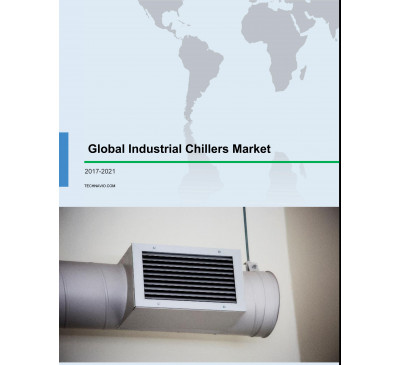 Global Industrial Chillers Market 2017-2021Aug 201780 pagesUSD 3500USD 2500and analysis of the industrial chillers market Plastic Food and beverage Chemical and petrochemical Pharmaceutical and biotechnology During 2016, the plastics...View Report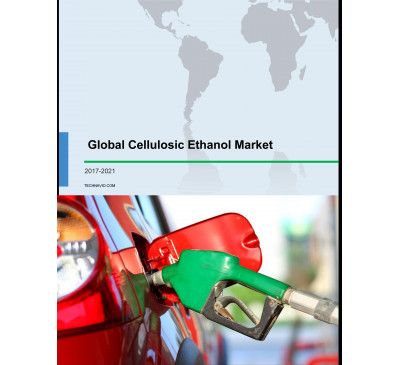 Global Cellulosic Ethanol Market 2017-2021Jun 201772 pagesUSD 3500USD 2500such as the biotechnology reagents and biocatalysis and biocatalysts , which are expected to grow at a CAGR of almost 10% and about 6%, respectively, by the year...View Report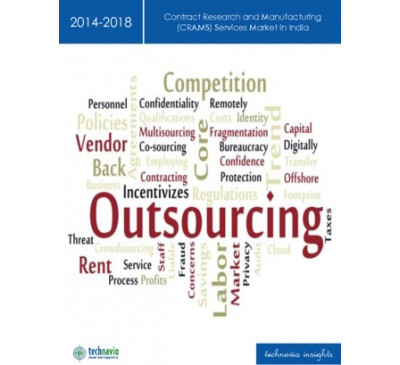 Contract Research And Manufacturing (CRAMS) Service Market In India 2014-2018Aug 201448 pagesUSD 2500USD 2000is mainly used in the Pharmaceutical and Biotechnology sectors that require extensive R D and large-scale manufacturing facilities. It is expected that the demand...View ReportJUST PUBLISHED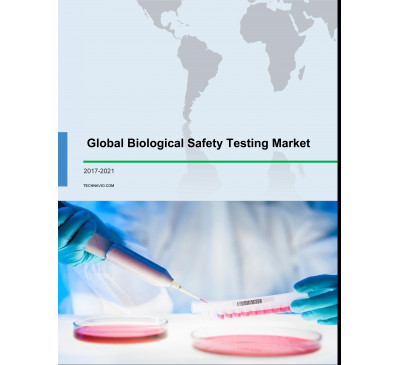 Global Biological Safety Testing Market 2017-2021Sep 201774 pagesUSD 3500USD 2500sub segments like health and wellness . The rapid growth in pharmaceutical and biotechnologyindustries is driving the growth of the biological safety testing...View Report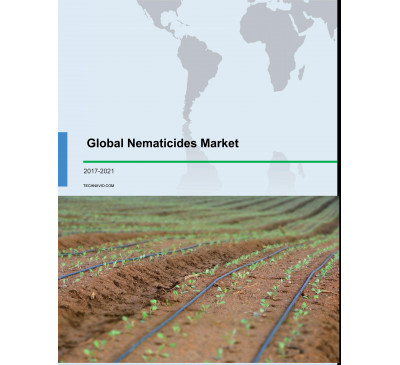 Global Nematicides Market 2017-2021Sep 201776 pagesUSD 3500USD 2500Valent BioSciences, and Marrone Bio Innovations. The growing popularity of agriculture-relatedbiotechnology solutions such as the applicationView Report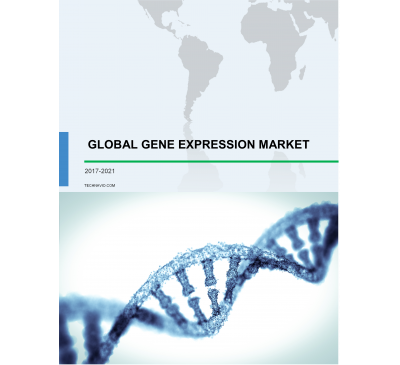 Global Gene Expression Market 2017-2021Aug 201786 pagesUSD 3500USD 2500discovery Diagnostics Pharmaceutical and biotechnology companies are increasingly investing in R D activities for drug development and discovery through geneView Report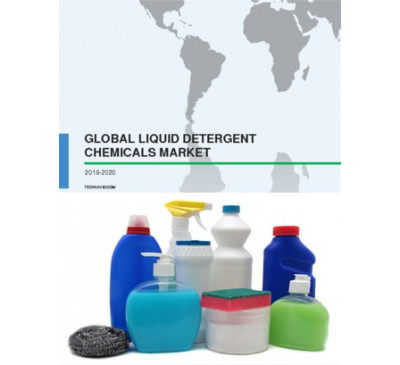 Global Liquid Detergent Chemicals Market 2016-2020Aug 201669 pagesUSD 2500USD 2250is likely to witness tough competition during the predicted period. Many chemical companies such as BASF and Clariant dominate the market while biotechnology...View Report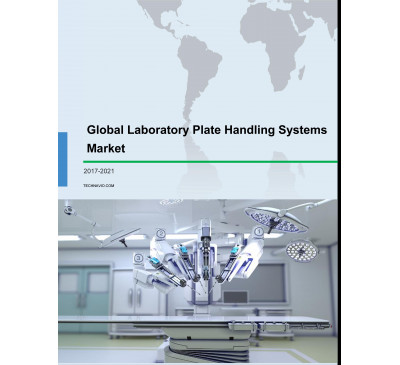 Global Laboratory Plate Handling Systems Market 2017-2021Aug 201768 pagesUSD 3500USD 2500and PlateCentric Solutions. Segmentation by end-user and analysis of the laboratory plate handling systems market Research institutes BiotechnologyView Report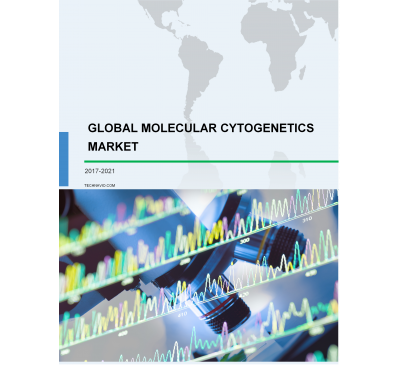 Global Molecular Cytogenetics Market 2017-2021Jul 201770 pagesUSD 3500USD 2500Clinical and research laboratories Pharmaceutical and biotechnology companies The application of molecular cytogenetics is increasing in the clinicalView Report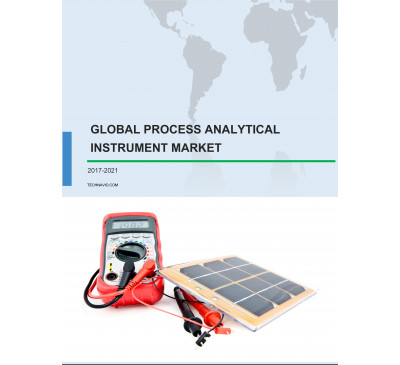 Global Process Analytical Instrument Market 2017-2021Jul 201788 pagesUSD 3500USD 2500market Chromatographs Spectrophotometers Liquid analyzers Gas analyzers The growing number of pharmaceutical and biotechnology industries, the rising population,View Report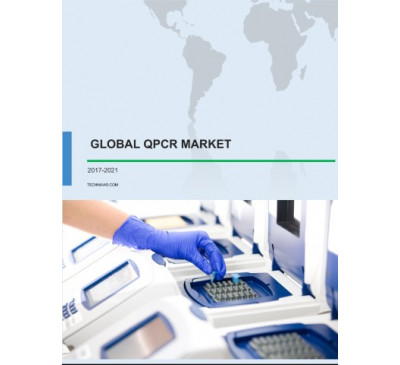 Global QPCR Market 2017-2021Jun 201761 pagesUSD 3500USD 2500of contract research organization (CROs) by drug manufacturing and biotechnology companies helps vendors to reduce their expenditure on research and developmentalView Report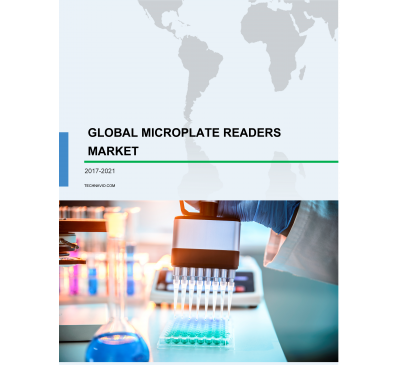 Global Microplate Readers Market 2017-2021Jun 201770 pagesUSD 3500USD 2500of the microplate readers market Hospitals and diagnostic centers Academic and research institutions Pharmaceutical and biotechnology companies According to this...View Report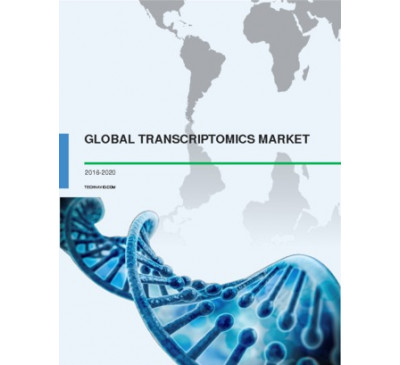 Global Transcriptomics Market 2016-2020Sep 201678 pagesUSD 2500USD 2375and continuous improvements in healthcare infrastructures are encouraging drug discovery and research. Several biotechnology companies, such as F. Hoffmann-LaView Report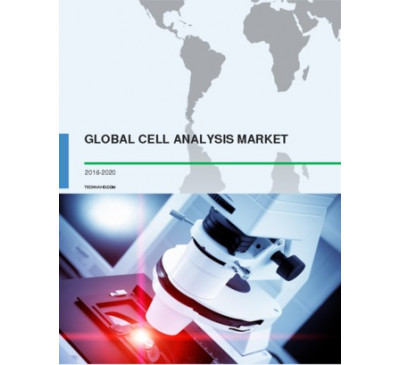 Global Cell Analysis Market 2016-2020Sep 201676 pagesUSD 2500USD 2375patients. Due to the focus on reducing their manufacturing and distribution costs, several pharmaceutical and biotechnology companies have started outsourcingView Report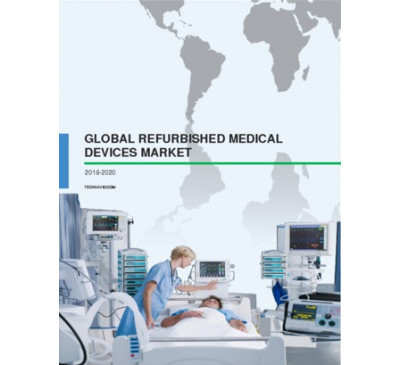 Global Refurbished Medical Devices Market 2016-2020Sep 201665 pagesUSD 2500USD 2375by product and analysis of the refurbished medical devices market Refurbished radiation oncology systems Refurbished biotechnology instruments Refurbished...View Report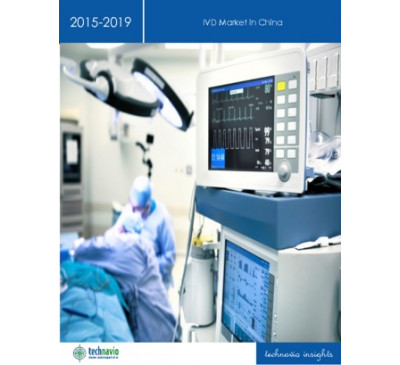 IVD Market In China 2015-2019Jun 201588 pagesUSD 2500USD 2000Johnson • Luminex • Nantong Egens Biotechnology Company  • Nantong Voyage International Trade • PerkinElmer • Qiagen • Quicking Biotech • Quest...View Report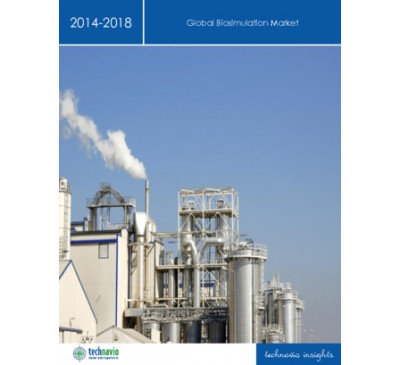 Global Biosimulation Market 2014-2018Nov 201362 pagesUSD 2500USD 2000InhibOx Ltd., INOSIM Software GmbH, In Silico Biosciences Inc., Insilico Biotechnology AG, LeadInvent Technologies Pvt. Ltd., Leadscope Inc., Molecular KnowledgeView Report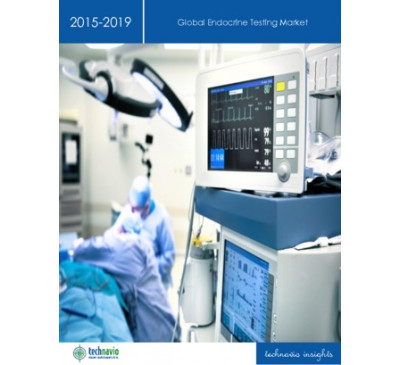 Global Endocrine Testing Market 2015-2019Jun 2015101 pagesUSD 2500USD 2000Diagnostics • Siemens Healthcare • Thermo Fisher Scientific Other Prominent Vendor • AdnaGen • Alere • Allele Biotechnology • Axis-Shield • Beckman...View Report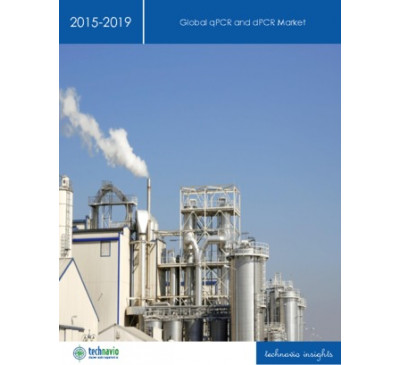 Global QPCR And DPCR Market 2015-2019Jan 2015115 pagesUSD 2500USD 2000Diagnostics • Biotools B M Labs • Central Biotechnology Services • Cepheid • Eppendorf • Eurogentec (a part of Kaneka Corporation) • Exiqon • Fast-track...View Report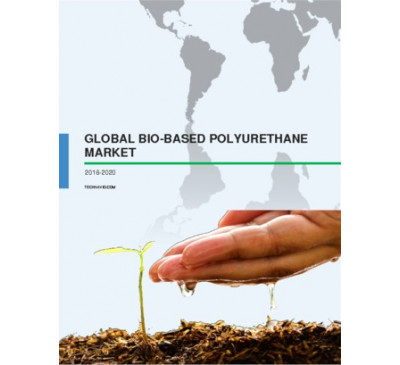 Global Bio-based Polyurethane Market 2016-2020Apr 201665 pagesUSD 2500USD 2250and raw material costs. However, several vendors in the market are collaborating withbiotechnology companies for developing advanced biopolymers to decreaseView Report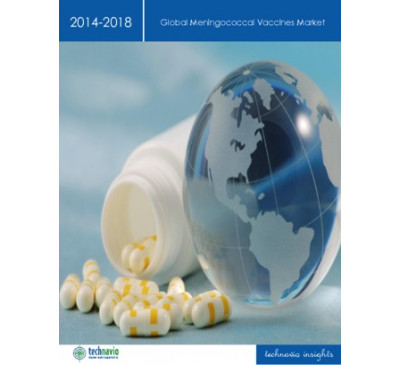 Global Meningococcal Vaccines Market 2014-2018Aug 201478 pagesUSD 2500USD 2000Sanofi Pasteur Other Prominent Vendors • Beijing Minhai Biotechnology • Bio Med • Hualan Biological Engineering • Imunoloski Zavod • JN International Medical...View Report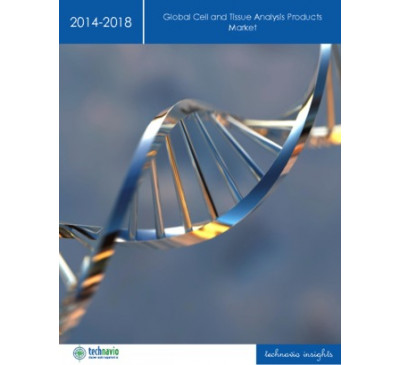 Global Cell And Tissue Analysis Products Market 2014-2018Nov 201481 pagesUSD 2500USD 2000Illumina • LC Sciences • Luminex • Miltenyi Biotec • Mindray • Partec • PerkinElmer • Sigma-Aldrich • SonyBiotechnology • SouthernBiotech • Stem Cell...View Report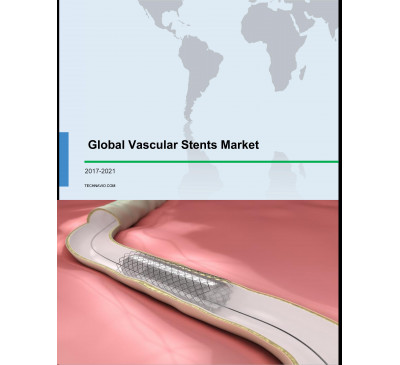 Global Vascular Stents Market 2017-2021Sep 201783 pagesUSD 3500USD 2500in the hospitals have increased exponentially in the past two decades according to the National Center for Biotechnology Information CBI). Key questions answeredView Report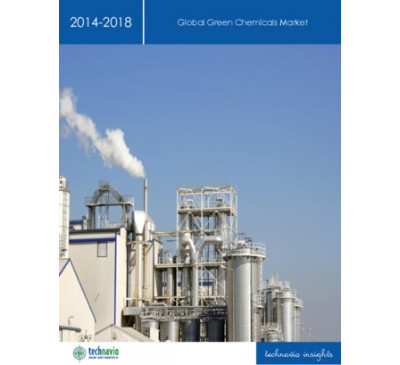 Global Green Chemicals Market 2014-2018Nov 2014131 pagesUSD 2500USD 2000Industrial Biotechnology • Dow • Drystills • DSM • DuPont Industrial Biosciences (Genencor) • Dyadic • Ecosynthetix • EdeniQ • Elevance Renewable Sciences...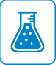 13 
May 2016Bio-based Chemicals - High-Tech Materials TOERegion : GlobalSustainability initiatives across the world have resulted in the steady adoption of bio-based chemicals and intermediates for use across different industries. These chemicals help in reducing oil dependence while promoting green initiatives. While biopolymers are well established across many geographies, growth of the bio-based chemical industry as...USD 250 READ MORE04 
Aug 2017Material Advances Facilitating a Bio-based EconomyRegion : GlobalThe issue of High Tech Materials TOE is focused on material advances facilitating a bio-based economy, and research advances in hydrogen sulfide removal. It also profiles research initiatives that can result in the manufacture of biofuel from fermentation waste, a biodiesel additive, and a process to manufacture bio-based aliphatic polycarbonates. ...USD 250 READ MORE16 
Jun 2017Innovations in Biopackaging, Fragrances, Bio-based Materials, and Protein ProductionRegion : GlobalThis edition of the Industrial Bioprocessing TOE features trends and innovations in biopackaging and bio-based recyclable materials. The TOE also focuses on various technological innovations in natural fragrance extraction and sustainable protein production. The Industrial Bioprocessing TechVision Opportunity Engine (TOE) provides intelligence on ...USD 250 READ MORE07 
Jul 2017Innovations in Plastic Recycling, Textile Industries, Bio-based Materials and ChemicalsRegion : GlobalThis edition of the Industrial Bioprocessing TOE features trends and innovations in plastic recycling, textile industries, bio-based materials and chemicals. The TOE also focuses on various technological innovations in bio-based viscose fibers, polymers, and acids aimed to replace petroleum-based materials and chemicals. The Industrial Bioprocessi...USD 250 READ MORE17 
Jun 2016Innovations in Bio-based Sunscreens - Industrial Bioprocessing TOERegion : GlobalThis Industrial Bioprocessing TOE features innovations in bio-based sunscreens, which are composed of natural ingredients. The trend toward bio-based sunscreens is driven by higher awareness and incidences of skin cancer and the need to prevent the effects of chemicals-based sunscreens. The innovations featured in this TOE edition are sunscreens ma...USD 250 READ MORE16 
Oct 2015Advanced Coatings & Surface Technology Alert - Bio-based Adhesives for Healthcare ApplicationsCombination of environmental and performance benefits drive its adoptionRegion : GlobalThis edition of the Bio-based Advanced Coatings & Surface Technology Alert profiles bio-based adhesives for healthcare applications.USD 250 READ MORE17 
Mar 2014Analysis of the Global Industrial Greases Market and Opportunities for Bio-based MaterialsStrategic Opportunities Available for Bio-Greases SuppliersRegion : North AmericaThis research service analyses the global industrial greases market as well as the opportunities for bio-based materials that can be used in industrial greases production. Moreover, it analyses the global situation, developments, trends and future opportunities for industrial greases. The market for industrial greases, especially synthetic and semi...USD 6,950USD 6,255 READ MORE30 
Sep 2015Bio-based Solvents - 6 Dimensional Analysis (TechVision)Evaluating Bio-Solvents through a 6-Dimensional ApproachRegion : GlobalBio based solvents, an emerging grade of fluids is considered as a key technology to facilitate a greener manufacturing across industries. Developments in processes using bio based feed-stocks has resulted in solvents which can compete with traditional solvents in terms of performance with significant value adds such as zero toxicity, biodegradabi...USD 4,950 READ MORE11 
Dec 2015Plastics Advisor TechVision Opportunity Engine--Recent Advances in Bio-Based PlasticsRegion : GlobalThis issue profiles recent advances in bio-based plastics.USD 950 READ MORE15 
May 2015Industrial Bioprocessing Alert. Common Fungi Convert Biomass into Aviation Fuel; Phytoremediation and Bio-Augmentation for Removal of Polychlorinated Biphenyl from SoilRegion : GlobalThis issue profiles common fungi that convert biomass into aviation fuel, phytoremediation and bio-augmentation for removal of polychlorinated biphenyl from soil, and genetic modification in maize crops for boosting nitrogen uptake efficiency.USD 250 READ MORE27 
Dec 2011A Bio-based Future for the Chemicals and Materials MarketGlobal Analysis of Opportunities for the Chemicals and Materials IndustryRegion : GlobalThe concept of competition between natural and synthetic chemicals has a long history. Today, crude oil forms the largest feedstock material for the chemical industry in terms of volume. Currently, an enormous amount of work is being done by the chemical industry to develop both new bio-based chemicals and new bio-based routes to existing chemicals...USD 6,950USD 4,865 READ MORE02 
May 2014Industrial Bioprocessing Alert. Converting Carbon Dioxide into Chemicals Using Light; Bioremediation of Radioactive Waste Using Green Algae; ModifiedRegion : GlobalThis issue profiles converting carbon dioxide into chemicals using light, bioremediation of radioactive waste using green algae, and modified pyrolysis processes that promise better bio-oil production.USD 1,500USD 1,350 READ MORE23 
Sep 2010South African Market for Bio-renewable ChemicalsRegion : AfricaThis research service provides in-depth analyses on the South African market for bio-renewable chemicals. It also quantifies and forecasts the total bio-renewable chemicals industry in the country and the contribution from the various market segments. The research service also quantifies and forecasts the revenue contribution of each market segment...USD 6,950USD 4,865 READ MORE09 
May 2016Emerging Applications of Nanocellulose TechnologySustainable, Bio-based Nanomaterials, Nanofibrillated Cellulose (NFC), Nanocrystalline Cellulose (NCC) and Bacterial Nanocellulose (BNC) to Expand Application BaseRegion : GlobalThe nanocellulose market has the potential to span many different industries that can be categorized as high volume and low volume applications. In order to be successful in nanocellulose business there must be a consistent supply of material that can be delivered in a cost-effective manner for the target application. Manufactures worldwide are a...USD 4,950 READ MORE24 
Jan 2014Strategic Analysis of the Global Lubricant Market and the Impact of Bio-based FeedstockNorth America and Europe Push Premium, Sustainable Lubricants over VolumeRegion : GlobalThis research service identifies the major industry drivers, restraints, regional trends, and technology segment trends in the global lubricants market. The research covers four regions: North America, Europe, Asia-Pacific, and Rest of the World (ROW). The study provides in-depth analysis of automotive, industrial, marine, and aviation segments wit...USD 4,950USD 4,455 READ MORE18 
Jun 2012Analysis of the North American Medical Adhesives and Sealants MarketBio-based Sealants for Internal Applications have Better Market-growth OpportunitiesRegion : North AmericaThis research service tracks the key trends in the North American medical adhesives and sealants market while quantifying revenue for most of the markets segments. It also forecasts revenue at the total market level from 2012 to 2018. The objective is to provide a comprehensive analysis of medical adhesives and sealants used in internal, external,...USD 4,950USD 3,713 READ MORE30 
Apr 2009Strategic Analysis of Second Generation Bio-feedstockRegion : GlobalThis research presents the strategic analysis of second-generation bio-feedstock by Frost & Sullivan covering four product type market segments. Market drivers, restraints and challenges as well as market metrics are discussed briefly offering a snapshot of the total market of second generation bio-feedstock and biofuel.USD 6,950USD 4,865 READ MORE22 
Dec 2009Global Bio-based Plastics MarketRegion : GlobalThis research service analyses the key trends, market drivers, challenges and future forecasts for the global bio-based plastics market. It discusses in detail the trends in both the conventional bio-based plastics such as PHA, PLA and starch based plastics as well as the immense growth in newer product types such as bio-based commodity plastics an...USD 6,950USD 4,865 READ MOREChemical Consulting: Commercial Renewablesyou surmount your greatest challenges, such as the following:Economic and Industry AnalysisWhat is the long-term outlook for producing...Trade DataTechnical researchSupply/Demand DataSupply chainScenario planning & analysisProduction & CapacityProduct change managementProcurementSRIC Report - Report 31C - Advances in Adiponitrile (ADN) and Hexamethylenediamine (HMDA) Processescurrent technology for producing adipontirle and hexamethylenediamine used by Invista and Ascend, as well as the bio-based...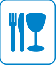 06 
May 2011White BiotechnologyRegion : GlobalThe white biotechnology market research service analyzes the food and feed industry, pharmaceutical industry, biofuel industry, bioplastics industry, and personal care industry. The current scenario in the enzyme industry has also been discussed. The important factors which drive, restrain, and impose challenges have been assessed. Detailed revenue...USD 4,950USD 3,465 READ MORE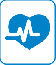 21 
Jul 2017Advances in Biopharmaceuticals and BiotechnologyRegion : GlobalThis edition of the Genetic Technology TOE depicts trends across biopharmaceuticals and biotechnology. Diverse innovations in biologics production, drug development, and diagnostics are illustrated. The corresponding clinical validation scenario focused on urinary incontinence is depicted along with industry interactions. The Genetic Technology Te...USD 250 READ MORE28 
Feb 2002U.S. Biotechnology Instrumentation MarketsRegion : North AmericaThe U.S. Biotechnology Instrumentation Markets report covers the general research, nucleic acid research, laboratory automation, and detection systems segments over a ten-year period. Instrumentation covered in the report include HPLC, mass spectrometers, thermal cyclers, real-time thermal cyclers, DNA synthesizers, liquid handlers, and microplate...USD 3,950USD 2,765 READ MORE13 
Nov 2003U.S. Agriculture Biotechnology MarketsRegion : North AmericaThe U.S. Agriculture Biotechnology markets report provides revenue forecasts, demand, competitive analysis, market trends, and product analysis. The market is segmented into genetically modified crop traits markets, which comprise major crops such as corn, soybeans, and cotton and the plant-based pharmaceutical products market. The technology and t...USD 3,950USD 2,765 READ MORE22 
Jan 2004U.S. Biotechnology Pipeline AnalysisRegion : North AmericaThe U.S. Biotechnology pipeline analysis report provides revenue forecasts, demand, competitive analysis, market trends, and product analysis. The market is segmented into monoclonal antibodies, gene therapy, cancer vaccines, cellular therapy, and cytokines. The technology and the details of the pipeline are extensively covered.USD 3,950USD 2,765 READ MORE10 
Jun 2005Competitive Benchmarking of Taiwan Biotechnology IndustryRegion : Asia PacificThis is an indepth study benchmarking the taiwan biotechnology industry with the global developing and developed countries.It also features the value chain analysis of key verticals defining the Tawian biotech and related sectors.USD 2,450USD 1,715 READ MORE16 
Aug 1999World Agriculture Genomics and Biotechnology MarketsRegion : GlobalUSD 3,950USD 2,765 READ MORE26 
Sep 2007Advances in Food Biotechnology (Technical Insights)Region : GlobalThis research service profiles the major developments in food biotechnology across the globe.USD 4,950USD 3,465 READ MORE01 
Jul 2016Innovations for Biotechnology Market - Nanotech TOERegion : GlobalNanotechnology impacts various areas of the biotechnology industry. The biggest interest can be observed in drug delivery or effective treatment protocols and therapies. While nanoparticles are often used in drug and therapies research, nanofibers are mostly dedicated to improve biocompability and mechanical properties such as hardness, scratch res...USD 250 READ MORE24 
Mar 2004Biotechnology Industry Impact Service (Technical Insights)Region : GlobalA detailed report on research and development in the field of biotechnology.USD 3,950USD 2,765 READ MORE09 
Jun 2017Recent Developments across Biotechnology SectorRegion : GlobalThis edition of the Genetic Technology TOE depicts trends across biotechnology. Opiod addiction tests that have been approved, companies developing companion diagnostics kits, novel genetic tests, and potential drug-based treatments are illustrated through the most recent innovations. The corresponding clinical trial scenario for CAR T Cell is depi...USD 250 READ MORE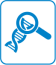 29 
Dec 2015Collaboration between Medical Devices, Pharmaceuticals, and BiotechnologyStrategic Partnerships that are Transforming the Healthcare IndustryRegion : GlobalIn an increasingly convergent industry such as healthcare, business collaborations are not only a necessity, but an inevitability. It is interesting to note that technologies and market segments that receive the most funding and research focus, are also the areas that are ripe for collaborative partnerships. Market segments such as personalized med...USD 4,950 READ MORE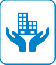 12 
Mar 2015Biotechnology Mega Trends in the Water and Wastewater IndustrySustainability and Versatility of Modern Biotechnology Creates Minimal Waste and EmissionsRegion : GlobalBiotechnology has immense scope for application in the water and wastewater industry. This report analyses the role of efficiently employed white biotechnology in water and wastewater treatment (for potable, domestic, and discharge purposes) in municipalities, industries, and residential sectors. It also discusses possible biotechnological improvem...USD 2,450 READ MORE22 
Feb 2013Financial Assessment of the Global Pharmaceutical and Biotechnology IndustryFinancial Management is the Key Strategy for SustainabilityRegion : GlobalThis research service presents an overview and analysis of the global clinical trials and research outsourcing (CRO) market. It provides revenue forecasts for CROs globally by phase, therapeutic type, and region. It addresses the major issues and challenges, unmet needs, and emerging trends in the market. Detailed information has been provided on s...USD 4,950USD 4,208 READ MORE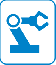 29 
Apr 2016Convergence of Biotechnology with the Global Water and Wastewater Industry, Forecast to 2020Cost-efficient, Environment-friendly, Maintenance-free Wastewater Treatment Abilities to Widen Adoption of BiotechnologyRegion : North AmericaThe newest breakthrough innovation for the water and wastewater industry is the convergence of biotechnology with wastewater management. Biotechnology is the incorporation of living organisms to develop or modify products by applying scientific and engineering principles with the aid of biological agents. Anaerobic digestion, one of the processes i...USD 1,500 READ MORE13 
May 2008U.S. Biotechnology - Therapeutic Monoclonal Antibodies MarketRegion : North AmericaThis research service covers the U.S. biotechnology: therapeutic monoclonal antibodies market from 2004-2014. Included are a disease overviews, technology trends, total market revenue forecasts, market segment revenue forecasts, and market share analysis. The market is segmented by product usage: oncology, autoimmune and inflammatory disorders, or...USD 4,950USD 3,465 READ MORE27 
Aug 1999Advances in Biotechnology for the Manufacture of Commodity and Specialty Chemicals (Technical Insights)Region : GlobalUSD 3,950USD 2,765 READ MORE31 
Dec 2003Advances in Biotechnology for Chemical Manufacture - Part 2 (Technical Insights)Region : GlobalThis research service provides commentary and analysis of the market for biotechnology developments in the manufacture of chemicalsUSD 3,950USD 2,765 READ MORE20 
Jun 2003Advances in Biotechnology for the Manufacture of Chemicals: Part 1 (Technical Insights)Region : GlobalThis research service analyzes advances in bioremediation, enzymes, acids, genetic engineering, and fermentation, among other sectors, that are impacting the manufacture of chemicalsUSD 3,950USD 2,765 READ MORE21 
Aug 2009Contract Sales and Marketing  Changing Dynamics in Pharmaceuticals and BiotechnologyRegion : North AmericaThis market insight on contract sales and marketing organisations throws light on the changing dynamics and the opportunities that lie ahead for these organisations in the future.USD 1,500USD 1,050 READ MORE12 
Jan 2005Opportunities for European Pharmaceutical and Biotechnology Companies in Indian and Chinese MarketsRegion : EuropeThis strategic analysis service provides detailed analysis of opportunities for European pharmaceutical and biotechnology companies in India and China. The service is in PowerPoint format.USD 4,950USD 3,465 READ MORE18 
Dec 2007Contract Research Organization Market- What Pharmaceutical and Biotechnology Companies WantRegion : Asia PacificThis research service examines the contract research organization market highlighting on what pharmaceutical and biotechnology companies want. The research service highlights services what pharmaceutical and biotech companies want from the contract research organizations (CROs) and the criteria they use in selecting CROs. The countries covered in t...USD 17,000USD 11,900 READ MORE16 
Nov 2005Benchmarking Biotechnology Companies in Australia and New ZealandRegion : Asia PacificThis Research Service gives an extensive coverage of the Australian and New Zealand Biotechnology Industries. The study has be classified based on five key value drivers of the industry namely the Environmental Factors, Research and Development, Branding, Partnerships and Distribution. Every value driver has been disucced at length with statistical...USD 3,950USD 2,765 READ MORE03 
Sep 2002U.S. Biotechnology Industry Overview & Growth Strategy FrameworkRegion : North AmericaThis study describes and analyzes the biotechnology industry, focusing on biotechnology therapeutics. The study includes a discussion of drivers, restrains, technologies, research and development, manufacturing, regulatory issues, products, partnerships and capital markets. This study also presents a startegy framework that identifies key compete...USD 2,450USD 1,715 READ MORE16 
Dec 2004Strategic Analysis of the Opportunities for the Pharmaceutical and Biotechnology Industry in the 'New' EU CountriesRegion : EuropeThis strategic analysis service looks into the market entry issues in the 'new' European Union (EU) countries. The service in powerpoint format (approximately 90 slides) focuses not just on the challenges for pharmaceutical and biotechnology companies wishing to enter the 'new' EU countries but also identifies opportunities within the 'new' EU for ...USD 3,950USD 2,765 READ MORE09 
Jan 2014Merger and Acquisition (M&A) Trends in the Global Pharmaceutical and Biotechnology IndustryIncreasing Volume and Decreasing ValueRegion : GlobalThis study investigates the global stem cell market for the period 2013 to 2018. The geographic regions covered in the study are the North America, Europe and APAC, followed by a detailed Asia Pacific Region Analysis, which covers countries such as India, Australia, Thailand, Singapore, South Korea, Malaysia and Japan. The stem cell market is cover...USD 4,950USD 4,455 READ MORE12 
Feb 2014Private Equity and Venture Capital Investment in the Global Pharmaceutical and Biotechnology IndustryVigilance and Equanimity are the Needs of the HourRegion : Asia PacificThe global oncology drug delivery market (or oncolytics market) was worth $91.00 billion in 2013 and has been growing at an annual rate of 5.0%. The market, which includes drug delivery systems for cancer therapy and cancer pain, is expected to generate $100.96 billion in 2015. The oral drug delivery systems segment accounted for an estimated 25.0%...USD 4,950USD 4,455 READ MORE26 
Jun 2003Asia Pacific Biotechnology Markets: A Strategic Analysis of Equity FundingRegion : Asia PacificUSD 1,500USD 1,050 READ MORE31 
Mar 2006Biotechnology Up-Stream and Down-Stream Processing Technology Analysis (Technical Insights)Region : GlobalThis research service analyzes emerging technologies in bioprocessing technologies.USD 4,950USD 3,465 READ MORE29 
Jul 2009CEO 360 Degree Perspective - Global Pharmaceuticals & Biotechnology IndustryRegion : GlobalThis research service presents the CEO 360 Degree Perspective for the global pharmaceuticals and biotechnology industry in 2009. It is an amalgamation of research from more than 50 Pharmaceutical research services generated by Frost & Sullivan, customer research findings based on approximately 1,000 end-user interviews approximately 50,000 hours of...USD 4,950USD 3,465 READ MORE15 
Jun 2005Cost Benefit Analysis of Research and Development of Top 10 Biotechnology CompaniesRegion : North AmericaThe research service profiles the top 10 biotechnology companies and incorporates a unique risk-return model to analyze the research and development pipeline of these companies. Cost-Benefit analysis for these companies and the industry has also been undertaken in this research service.USD 2,450USD 1,715 READ MORE18 
May 2009Vital Signs - Pharmaceutical & Biotechnology Outsourcing - Growth Opportunities, Trends & StrategiesRegion : North AmericaThis issue of Vital Signs, released on May 18, 2009, provides a strategic overview of opportunities and issues in the pharmaceutical and biotechnology outsourcing services markets. Additionally, a company spotlight is provided for Aerie Pharmaceuticals, an emerging pharma company focused on glaucoma. Reimbursement and regulatory news from the FDA i...USD 1,500USD 1,050 READ MORE20 
Mar 2015Environment and Building Technology Alert. Sunlight Reflectors for Buildings to Reduce Cooling Load; Biotechnology Enables Producing High-Value BioplaRegion : GlobalThis issue profiles sunlight reflectors for buildings to reduce cooling load, biotechnology that enables production of high-value bioplastic from waste oil, a reactor that uses fuel from depleted uranium for power generation.USD 1,500 READ MORE30 
Dec 2008Strategic Analysis of Global Scientific Business Intelligence (Sci-BI) in Pharmaceutical and Biotechnology MarketsRegion : North AmericaThis strategic analysis identifies the current trends in scientific business intelligence (Sci-BI) in pharmaceutical and biotechnology markets. Major global healthcare trends are analyzed and the impacts on Sci-BI are delineated. A close look at drivers and restraints in the Sci-BI space revealed interesting growth stimulators while also identifyin...USD 4,950USD 3,465 READ MORE07 
Apr 2003Asia Pacific Biotechnology Markets: Business Terrain Map; Future Outlook and Relative Competitive PositionRegion : Asia PacificUSD 3,950USD 2,765 READ MORE30 
Jul 1999European Biotechnology-Based In Vitro Diagnostics MarketsRegion : EuropeUSD 3,950USD 2,765 READ MORE31 
Jul 2015Genetic Technology Alert. Developing Therapeutics Using Genome Editing Technology; Usage of CRISPR/Cas9 can Affect Agriculture and Industrial Biotechnology Industries; Rapid Adoption and Expansion of Genome Editing across Therapeutic DevelopmentsRegion : GlobalThis issue profiles developing therapeutics using genome editing technology, impact of usage of CRISPR/Cas9 on agriculture and industrial biotechnology industries, rapid adoption and expansion of genome editing across therapeutic developments.USD 250 READ MORE31 
Dec 2008Biotech for Toxics Use Reduction (Technical Insights)Region : GlobalThis research service profiles technologies and trends related to the use of biotechnology for toxic waste reduction.USD 4,950USD 3,465 READ MORE20 
Jun 2007Global CRO Spending TrendsRegion : GlobalThis research service provides revenue forecasts for CROs globally, by phase and market type, R&D spending trends of pharmaceutical and biotechnology companies and pipeline drugs and clinical trial trends by phase and region.USD 4,950USD 3,465 READ MORE03 
Feb 2010Dynamics in the Pharma and Biotech IndustryRegion : GlobalThis briefing from the beginning of 2010 is on macro level dynamics in the global pharmaceutical and biotechnology industry. It is being made available for the value of our subscribers.USD 1,500USD 1,050 READ MORE15 
Feb 2005Strategic Analysis of the European Minimally Invasive Surgical Devices MarketRegion : EuropeThis strategic analysis service provides detailed analysis of opportunities for European pharmaceutical and biotechnology companies in India and China. The service is in PowerPoint format.USD 4,950USD 3,465 READ MORE28 
Oct 2013Competing in the Global Contract Manufacturing MarketWhat Pharmaceutical and Biotechnology Companies Want and How to Compete for their BusinessRegion : GlobalThe overall objective of this study was to provide contract manufacturing organizations (CMOs) a sound basis for formulating an effective strategy to compete in the market, including areas of opportunities and threats. As far as the market dynamics and CMO selection are concerned, overall satisfaction and likelihood of contract renewal are in the 4...USD 10,000USD 8,500 READ MORE30 
Dec 20163D Printing for Healthcare ApplicationsTechnology that could revolutionize pharmaceutical and biotechnology manufacturingRegion : Global3D printing (3DP) will have a strong commercial impact across major consumer segments of the global healthcare sectors, an industry that necessitates efficient production of primarily complex or personalized products. The opportunity to customize drugs, active pharmaceutical ingredients (APIs) and medical devices drives an era of personalized medic...USD 4,950 READ MORE27 
Mar 2015Industrial Bioprocessing Alert. Genetic Alteration of Natural Chloroplasts to Produce Valuable Biotechnological Products; Sugar-Based Biosurfactant Becomes Market Ready; Optimized Cocoa Fermentation Process for Improved Chocolate TasteRegion : GlobalThis issue profiles genetic alteration of natural chloroplasts to produce valuable biotechnological products, a sugar-based biosurfactant that becomes market ready, and an optimized cocoa fermentation process for improved chocolate taste.USD 250 READ MORE04 
Nov 2004U.S. Industrial Biotech MarketsRegion : North AmericaThis report gives an overview about the various biotechnology enabled applications in various chemical industrial segments.USD 3,950USD 2,765 READ MORE06 
May 2005World Nanobiotechnology MarketRegion : GlobalThe objective of this research service is to provide detailed analysis of the rapidly emerging nanobiotechnology market. The research service discusses the challenges and the key products in the pipeline. In addition to providing an in-depth analysis of the world nanobiotechnology market, the research service also discusses the competitive landscap...USD 3,950USD 2,765 READ MORE23 
Jun 2008Vital Signs - Are Biosimilars On the U.S. Horizon?Region : North AmericaThis issue of Vital Signs, released on June 23, 2008, provides an strategic overview of the issues surrounding generic biotechnology drugs and their approval pathway in the U.S. Additionally, a company spotlight is provided for InNexus Biotechnology, a biotechnology drug development company focused on next-generation monoclonal antibodies. Reimburs...USD 1,500USD 1,050 READ MORE30 
Jun 2010AgriBiotech--Advances in Crop Production and Protection (Technical Insights)Region : GlobalThis research service analyzes the technological advancements in agricultural biotechnology, and covers the emerging trends, drivers, and challenges that affect the agricultural biotechnology sector. It also includes a technology snapshot of agricultural biotechnology, an assessment of R&D activities by key participants.USD 4,950USD 3,465 READ MORE30 
Jun 2016Growth and Expansion of Regenerative Medicine MarketRegion : GlobalThe market for regenerative medicine, one of the fastest growing segments in the biotechnology industry, is estimated to reach $67.5 billion by 2020 recording a compound annual growth rate (CAGR) of 22%. Current industry trends signal the expanding horizons of regenerative medicine, with its application being explored in new therapeutic segments su...USD 1,500 READ MORE10 
Feb 2017Non-opioids Solutions for Cancer Treatment and Pain ManagementRegion : GlobalMarine-derived pharmaceuticals have been used as sources of providing a range of chemical diversity in drug discovery. Marine-derived pharmaceuticals are the outcome of a breakthrough application of biotechnology. They enable producing therapeutic agents that could ultimately be used by the medical community to combat life-threatening illnesses. Th...USD 950 READ MORE17 
Dec 2010Economic 360 for South Africa : Growth Prospects and Emerging Opportunities in the Healthcare IndustryRegion : AfricaSouth Africa is a democratic republic with a stable political system. The economic environment is forecast to remain stable, with policy focus on employment creation through growth and stability. The healthcare industry faces daunting challenges, with severe infrastructure and skills shortages in the public sector. These shortages create market opp...USD 1,495USD 1,047 READ MORE02 
Nov 2012United States Oncology Drug Delivery Preferences and Opportunities in Cancer Drug DeliveryVolume 2: Patient PerspectivesRegion : North AmericaDrug delivery is an important area of drug development in the pharmaceutical and biotechnology industry. In Oncology, developers are interested in understanding the opportunities and parameters for delivery of drugs in outpatient settings, particularly the home. This is important for biotechnology products used in this area as companies seek to des...USD 10,000USD 7,500 READ MORE27 
Sep 20122009 United States Oncology Drug Delivery Patterns, Preferences, and OpportunitiesVolume 1: Oncologist and Infusion Nurse PerspectivesRegion : North AmericaDrug delivery is an important area of drug development in the pharmaceutical and biotechnology industry. This customer research was completed to understand trends, dynamics, and parameters specific to the delivery of drugs to cancer patients; identify physicians prescribing trends relative to delivery considerations; understand the role of reimburs...USD 10,000USD 7,500 READ MORE28 
Nov 2004Strategic Analysis of Royalty Stacking for Pharmaceutical and Biopharmaceutical Products in EuropeRegion : GlobalThis strategic analysis service provides detailed analysis of royalty issues and its affects on pharmaceutical products. The service in powerpoint format (approximately 75 slides) focuses not just only on the problems with royalty stacking, patents and problems with commercialisation of biotechnology but also on strategies for resolution of these p...USD 3,950USD 2,765 READ MORE25 
Oct 2004The European Monoclonal Antibodies Therapeutics MarketRegion : EuropeThe objective of this research service is to provide detailed analysis of the relatively rapidly emerging therapeutic monoclonal antibody market. The research service discusses the challenges and the key products in the pipeline. This service provides an in-depth analysis of the European therapeutic monoclonal antibody market split into five segmen...USD 4,950USD 3,465 READ MORE16 
Jun 2011Global CRO Market: Quantitative AssessmentRegion : North AmericaThis research service provides revenue forecasts for CROs globally, by phase and market type, R&D spending trends of pharmaceutical and biotechnology companies and pipeline drugs and clinical trial trends by phase and region. For the purpose of this research service, the U.S. CRO markets include revenues derived from the preclinical and clinical...USD 4,950USD 3,465 READ MORE31 
Dec 2007Developments in Edible Oils and Fats (Technical Insights)Region : GlobalThis research service covers the existing and emerging technologies with regards to oil and fats processing, and the existing and emerging food and nonfood applications for oils and fats. An analysis of the health aspects of oil and fat consumption, the impact of trans fats and its alternatives, the impact of biotechnology on oil and fats, as well ...USD 4,950USD 3,465 READ MORE18 
Apr 2017Strategic Outlook of Global Pumps Market, 2017North America and Asia-Pacific on Brink of Technological Advancement with Big Gains for Suppliers in the Water & Wastewater and Chemicals SegmentsRegion : North AmericaThis research service covers the global opportunities in 2017 for pumps companies in the top 3 end-user industry segments (water and wastewater, food and beverages, and construction). It offers regional analysis of how economic factors will impact the market. Opportunities in all end-user industry applications for pump manufacturers are highlighted...USD 6,500 READ MORE11 
Mar 2016Industrial Fermentation Innovations-Industrial Bioprocessing AlertRegion : GlobalThis edition of Industrial Bioprocessing Alert features innovations in industrial fermentation, which is increasingly important as the trend moves toward green technology. Fermentation allows the use of environmentally friendly bio-based feedstock. Advances in industrial biotechnology and synthetic biology also drive innovations in fermentation tec...USD 250 READ MORE31 
May 2017Growth Opportunities in the European Next-generation Sequencing Informatics Market, Forecast to 2021Big-data-driven Clinical Interpretation in Novel Areas is Set to Drive Market GrowthRegion : EuropeThe cost of genomic sequencing has significantly declined in the recent past with the utilization of high-throughput sequencers creating opportunities for Next-generation Sequencing (NGS) informatics to develop genetic insights from the growing volume of sequencing data. As NGS technologies mature and the market stakeholders develop clarity on indu...USD 4,950 READ MORE11 
May 2015Global Laboratory Analytical Instrumentation MarketFood Testing, Clinical Research, and Biopharmaceutical Industries will Fuel Market GrowthRegion : GlobalThe global laboratory analytical instrumentation market is driven by various industries including the food and beverage, environmental, biopharmaceuticals, clinical research, and diagnostics sectors. This study includes 3 segments based on analysis type such as separation, molecular, and elemental analyses. The geographical scope includes North Ame...USD 4,950 READ MORE22 
Jun 2011Economic 360 for China: Growth Prospects and Emerging Opportunities in the Healthcare IndustryRegion : Asia PacificChina has been the fastest growing economy, expanding at 10.0 percent annually, driven by exports and investment. High priority is given to transform economic structure from export driven to consumption driven economy during the 12th five year plan period. The HC industry has emerged as driver of economic growth supported by government initiatives ...USD 1,450USD 1,015 READ MORE06 
Nov 2003Competitive Positioning Strategies for South Korean Biotech CompaniesRegion : Asia PacificSouth Korean biotechnology industry is poised to become an important biotechnology hub in Asia Pacific region. Strong government support, well developed infrastructure, and increasing scientific pool have created a positive environment for growth of industry. The private sector too has realized the growing importance of participation. Many biotech ...USD 1,500USD 1,050 READ MORE17 
Aug 2001High Throughput Screening (HTS) in the U.S. MarketRegion : North AmericaThis report provides a strategic analysis and forecast of the HTS market. The major segments included in the scope of this report are consumables, contract screeners, and biotechnology& pharmaceuticals. Each segment covers technology, products, deals, patents, industry trends, and a revenue forecast and analysis. General market challenges, driver...USD 2,450USD 1,715 READ MORE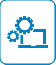 24 
May 2011Vital Signs - Healthcare News - The Analyst's Perspective (TAP)Region : North AmericaThis issue of Vital Signs, released on May 24, 2011, discusses perspectives of different Frost & Sullivan analysts on recent noteworthy news items for various markets including Pharmaceuticals and Biotechnology, Medical Devices, Telehealth, and Medical Imaging.USD 1,500USD 1,050 READ MORE05 
Sep 2012Analysis of the European Contract Research Outsourcing MarketsOpportunities in the Rapidly Changing Clinical Drug Development Outsourcing Market Across EuropeRegion : EuropeThe scope of this research service is to provide an in-depth analysis of the contract research opportunities available in the European therapeutic market. It analyses the revenue potential, market dynamics, trends and competitive structure. The European Contract Research Outsourcing (CRO) revenues have been derived from the preclinical and clinical...USD 4,950USD 3,713 READ MORE30 
Nov 2006Competing in the U.S. Contract Research MarketRegion : North AmericaThis study encompasses vital feedback provided by outsourcing decision makers within pharmaceutical and biotechnology companies allowing CROs to gain insight into current and future outsourcing patterns and trends. Through the analysis provided, CROs will better be able to understand motives and perceived benefits of outsourcing, criteria for CRO s...USD 4,950USD 3,465 READ MORE21 
Mar 2011Vital Signs - The Analyst's Perspective (TAP) - Issue 2Region : North AmericaThis issue of Vital Signs, released on March 21, 2011, discusses perspectives of different Frost & Sullivan analysts on recent noteworthy news items for various markets including Pharmaceuticals and Biotechnology, Medical Devices, In Vitro Diagnostics and Life Science Research Tools.USD 1,500USD 1,050 READ MORE19 
Apr 2011Vital Signs - The Analyst's Perspective (TAP) - Issue 3Region : North AmericaThis issue of Vital Signs, released on April 19, 2011, discusses perspectives of different Frost & Sullivan analysts on recent noteworthy news items for various markets including Pharmaceuticals and Biotechnology, Medical Devices, In Vitro Diagnostics, Telehealth, Healthcare IT and Life Science Research Tools.USD 1,500USD 1,050 READ MORE17 
Oct 2011Vital Signs - Healthcare News - The Analyst's Perspective (TAP)Region : North AmericaThis issue of Vital Signs, released on October 17, 2011, discusses perspectives of different Frost & Sullivan analysts on recent noteworthy news items for various markets including Pharmaceuticals and Biotechnology, Medical Devices, Patient Monitoring, Healthcare IT, and Medical Imaging.USD 1,500USD 1,050 READ MORE15 
Nov 2011Vital Signs - Healthcare News - The Analyst's Perspective (TAP)Region : North AmericaThis issue of Vital Signs, released on November 15, 2011, discusses perspectives of different Frost & Sullivan analysts on recent noteworthy news items for various markets including Pharmaceuticals and Biotechnology, Medical Devices, Patient Monitoring, and Lifescience Tools.USD 1,500USD 1,050 READ MORE29 
Dec 2011Decision Support Database - IndustryRegion : GlobalIndustry - Decision Support Database focuses on the Biotech Market Structure, growth, investments of different countries across regions. Measurement in this Decision Support Database helps to understand the level of activity in the field of biotechnology, also it enables a comparison across geographic regionsUSD 1,500USD 1,050 READ MORE27 
Jun 2012Healthcare Landscape, Outlook, and Growth Opportunities in BrazilWhere to Place Your Bets by 2015Region : Latin AmericaThis research service analyzes the Brazilian healthcare system through the revenue of pharmaceutical and biotechnology drugs, medical devices, medical equipment, clinical diagnostics, and administrative clinical healthcare IT systems. It also delivers an overview of the Brazilian Unified Health System (the SUS) as well as an overview of Brazils ...USD 4,950USD 3,713 READ MORE04 
Oct 2012Healthcare Landscape, Outlook, and Growth Opportunities in Mexico 2011-2015Inclusion Policies for Universal Coverage Boost Healthcare MarketRegion : North AmericaThe purpose of this study is to analyze the Mexican healthcare system, comprising the following segments: pharmaceuticals and biotechnology, medical devices, healthcare IT, medical imaging, and clinical diagnostics. Revenue figures and the compound annual growth rate (CAGR) from 2011 to 2015 will be will be examined and compared to the rest of Lati...USD 3,950USD 2,963 READ MORE08 
Dec 2010Strategic Analysis of the Clinical Research Organization Market in IndiaRegion : Asia PacificThis research deliverable provides deep insights into the clinical development and outsourcing market in India. It also includes an overview of the Indian regulatory and R&D process briefing about the clinical trials registration process, trends in regional/local pharmaceutical and biotechnology development as well as the impact of those developmen...USD 4,950USD 3,465 READ MORE10 
May 2011Strategic Analysis of Indian Biosimilar MarketRegion : Asia PacificThis research deliverable provides deep insights into the Biosimilar market in India. It also includes an overview of the Indian regulatory and R&D process briefing about the biosimilars, trends in regional/local pharmaceutical and biotechnology development as well as the impact of those developments. The research deliverable also covers the overvi...USD 4,950USD 3,465 READ MORE05 
Apr 2010Vital Signs - Contract Research and Manufacturing Services: Best Practices, Investment Strategy and Deal-MakingRegion : North AmericaThis issue of Vital Signs, released on April 6, 2010, provides a strategic overview of current trends and issues impacting contract research and manufacturing in the pharma & biotech industry. Additionally, a company spotlight is provided for Vaccinogen, a biotechnology company with more than three decades of research into combating cancer by using...USD 1,500USD 1,050 READ MORE14 
Feb 2011Vital Signs - The Analyst's Perspective (TAP) - Issue 1Region : North AmericaThis issue of Vital Signs, released on February 14, 2011, discusses perspectives of different Frost & Sullivan analysts on recent noteworthy news items for various markets including Pharmaceuticals and Biotechnology, Medical Devices, In Vitro Diagnostics and Life Science Research Tools.USD 1,500USD 1,050 READ MORE11 
Jul 2011Dynamics in the Biopharmaceutical Industry: Next Generation Pharmaceuticals Summit Q2 2011Region : North AmericaThe pharmaceutical and biotechnology industry is in a state of transition. Reorganization, mergers and acquisitions, consolidation, and portfolio changes are being evaluated in order to maintain growth centers in the face of a myriad of serious challenges. Overall, companies are looking to align with areas of growth opportunity as well as new busin...USD 1,500USD 1,050 READ MORE13 
Jul 2012Asia-Pacific Healthcare Outlook 2012-2015Region : Asia PacificThis market insight is an in-depth analysis of the Asia-Pacific (APAC) healthcare market for the period 2012-2015. The segments discussed include: pharmaceuticals and biotechnology, medical devices, clinical diagnostics, information technology (IT), and imaging. Drivers, restraints, revenue, growth rates, and growth opportunities are offered for ...USD 1,500USD 1,125 READ MORE12 
Jun 2006Vital Signs - 12 June 2006Region : North AmericaThis issue of Vital Signs, released on June 12, 2006, provides a strategic overview of the potential impact of patent expirations of blockbuster drugs and the resulting growth opportunity for generic drugs. Additionally, an emerging company profile is provided on Cell Genesys, a biotechnology company focused on the development and commercializatio...USD 1,500USD 1,050 READ MORE04 
Jun 2007Vital Signs - Competitive Bidding - Chaos and ConfusionRegion : North AmericaThis issue of Vital Signs, released on June 4, 2007, provides an strategic overview of the state of the industry in the wake of competitive bidding in Medicare. Additionally, a company profile is provided for Genzyme, a leader in biotechnology. Reimbursement and regulatory news from the FDA is also provided for May 21 - May 25, 2007.USD 1,500USD 1,050 READ MORE01 
Oct 2007Vital Signs - Human Growth Hormone - A Multifaceted Paradigm for Specialty PharmaRegion : North AmericaThis issue of Vital Signs, released on October 1, 2007, provides a strategic overview of issues and opportunities surrounding human growth hormone. Additionally, a company spotlight is provided for BioMS Medical, a biotechnology company with a core interest in the treatment of multiple sclerosis. Reimbursement and regulatory news from the FDA is al...USD 1,500USD 1,050 READ MORE25 
Feb 2008Vital Signs - Oral Drug Delivery: Hurdles in Oral Product Development and the Need for Continued Technology InvestmentRegion : North AmericaThis issue of Vital Signs, released on February 25, 2008, provides an strategic overview of issues, hurdles and challenges within the area of oral drug development. Additionally, a company spotlight is provided for Kosan Biosciences, a biotechnology company focused on developing and marketing innovative cancer therapies. Reimbursement and regulator...USD 1,500USD 1,050 READ MORE03 
Mar 2008Vital Signs - Market Implications of the $1000 Genome: An Evolving Competitive LandscapeRegion : North AmericaThis issue of Vital Signs, released on March 3, 2008, provides an strategic overview of market implications of the $1000 Genome. Additionally, a company spotlight is provided for Pacific Biosciences, a biotechnology company developing a transformative single-molecule, real-time (SMRT) DNA sequencing platform. Reimbursement and regulatory news from ...USD 1,500USD 1,050 READ MORE20 
Jan 2004Healthcare Industry Financial Valuations - Q3' 2003Region : North AmericaThe objective of this study is to evaluate the present financial state of the U.S. Healthcare Industry and present financials of top pharmaceutical, biotechnology and medical device companies. The study compares healthcare stocks, investment opportunities, and mergers and acquisitions in different healthcare segments. Movers and Shakers section inc...USD 1,950USD 1,365 READ MORE03 
Jun 2004UCB - Celltech Merger - A Strategic SnapshotRegion : GlobalThe white paper, The UCB-Celltech Merger  A Strategic Snapshot, includes the details of the merger, stock analysis, and product pipeline analysis of Celltech. The white paper includes analysis of Celltech's lead product CDP-870 and its market potential, rheumatoid arthritis and Crohns disease market overview, competitive analysis of biologics for...USD 1,800USD 1,260 READ MORE03 
Sep 2014Vital Signs - Healthcare News - The Analysts Perspective - August 2014 IssueRegion : GlobalThis issue of Vital Signs, released on September 3, 2014, discusses Thermo Fisher Scientifics divestment of laboratory equipment company Cole-Parmer to GTCR, the increasing use of large animal biotechnology in human health applications, the collaboration of Life Technologies and RainTree Oncology Services, the agreement between Ventana and Quintile...USD 450USD 405 READ MORE16 
Feb 2015Global Survey on Laboratory Information Management SystemsAn End-user PerspectiveRegion : North AmericaLaboratory personnel were invited to participate in an online survey in June 2014. A total of 366 laboratory decision makers qualified to complete the survey, answering questions about their use of laboratory information management systems (LIMS). Respondents organization types include academic laboratory or core facility; federal, state, or local...USD 6,950 READ MORE29 
Apr 2016Global Life Science Instrumentation Market, Forecast to 2020Innovative Next-generation Sequencing (NGS) Technology to Fuel GrowthRegion : GlobalThe global life science instrumentation market recorded revenue of $4.05 billion in 2015; it is expected to grow at a Cumulative Annual Growth Rate (CAGR) of 7.6% from 2015 to 2020. Next-generation Sequencing (NGS) instruments has outpaced other research instruments due to reduced sequencing costs. Thermo Fisher Scientific, Agilent Technologies, an...USD 4,950 READ MORE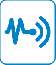 04 
Jun 2013Analysis of the Southeast Asia Process Analytical Instrumentation MarketNeed for Quality Production Spurs the MarketRegion : Asia PacificThis research service analyzes the process analytical instruments market in Southeast Asia. The market consists of the process chromatograph, process spectrophotometer, process gas analyzer, and process liquid analyzer segments. The end-user sectors included in the study are oil and gas; chemicals and petrochemicals; pharmaceuticals and biotechnolo...USD 4,950USD 4,208 READ MORE09 
Sep 2016The Pharmaceutical Landscape in South Africa - Drug Discovery TOERegion : GlobalThis edition of the Drug Discovery TOE depicts the current landscape and the new life sciences trends across the pharmaceutical industry in South Africa. South Africa has a diversified manufacturing industry that focuses on production of pharmaceutical and biotechnology products. Critical programmes were launched by the Department of Trade and Indu...USD 950 READ MORE16 
May 2017Global Analytical Instrumentation Software Market, Forecast to 2023Food Testing, Pharmaceutical, and Biopharmaceutical Sectors to Drive Automation Enabled through SoftwareRegion : GlobalThe global analytical instrumentation software market constitutes the application, system, and libraries/database software used with the below listed analytical instrumentation. It includes software offered by key manufacturers, third-party solution providers, and licensing/upgradation charges. System manufacturers will have to partner with other s...USD 4,950 READ MORE04 
May 2017Growth Opportunities in the Southeast Asia & ANZ Chromatography Market, Forecast to 2021Strong FDI Inflows, Favorable Government Policies, and Regulatory Compliance to Drive Overall Market GrowthRegion : Asia PacificThe study aims to analyze and forecast the chromatography market in Southeast Asia and Australia and New Zealand (SEA and ANZ). It also highlights various market dynamics including the drivers and restraints impacting the market. The research service discusses the key end users and opportunities, provides insights into the distribution structure, a...USD 4,950 READ MORE11 
Jul 2017Outlook of the Global Analytical Instrumentation Industry, 2017 and 2018Market Solutions that Reduce the Total Cost for Customers will Spur Market GrowthRegion : GlobalThe total analytical instrumentation market generated $17,606.5 million in 2016. The pharmaceuticals, biotechnology, and life sciences end-user sector captured 34.3% in the analytical instrumentation market in 2016. This end user is the largest end user for chromatographs, molecular and elemental analysis spectrometers, and analytical microscopes s...USD 4,950 READ MORE24 
Aug 2017Asia Pacific Oils & Fats Market for Food Applications, Forecast to 2021Global Food Ingredients Database SeriesRegion : Asia PacificThis research study provides a detailed overview of the commodity and specialty cooking oils and fats market in China, India, and Rest of Asia-Pacific. The demand for oils and fats has increased in processed food, food service, and home cooking usage in emerging country markets due to higher disposable income and busy lifestyles triggering the appe...USD 1,500 READ MORE14 
Jul 2017Advances across the Life Sciences IndustryRegion : GlobalThis edition of the Genetic Technology TOE depicts the current landscape and the new trends across the life sciences industry. Biotechnology innovations in drug discovery, 3D printing, and skin testing are exhibited. The corresponding drug validation scenario is depicted, along with industry interactions. Special focus has been placed on clinical ...USD 250 READ MORE21 
Jul 2006Country Industry Forecast - Social Infrastructure & Labor Analysis for the Polish Healthcare IndustryRegion : EuropeBy the year 2010, the share of population of 65 years and above in Poland is expected to be around 15.0 percent. Ageing population is certainly expected to demand improved healthcare services in the country.To meet the growing needs of the ageing society the Polish Government is focusing on the modernization of healthcare system in the country thro...USD 450USD 315 READ MORE07 
Nov 2003Competitive Positioning Strategies for Japanese Biotech CompaniesRegion : Asia PacificJapan is emerging as a force to reckon with in the global biotechnology landscape. Lately, committed support from the government and resulting administrative changes have brought the Japanese biotech industry to an inflection point. There are plenty of opportunities for Japanese biotech companies to explore and fewer hurdles on their path compared ...USD 1,500USD 1,050 READ MORE30 
Sep 2010Advances in Peptide Therapeutics (Technical Insights)Region : GlobalPeptides have been prevalent as biopharmaceutical entities since the past twenty years but have come into focus only in the last five to six years due to improvements in manufacturing processes and delivery technologies. This research service aims to provide a strategic picture of therapeutic peptides from a research and development portfolio persp...USD 4,950USD 3,465 READ MORE20 
Nov 2006World Drug Discovery Technologies Markets OutlookRegion : North AmericaThe World Drug Discovery Technologies market is a dynamic marketplace with substantial opportunity. This study focuses on the market dynamics of 2005, by looking at the four major contributors to this market: top 20 pharmaceutical companies, biotechnology companies, top 5 agribiotech companies, and the NIH budget. The study also provides detailed ...USD 10,000USD 7,000 READ MORE20 
Jun 2012Vital Signs - Global Biosimilars Market: Patent Expiries of Blockbuster Biologics Provide Large Market OpportunityRegion : North AmericaThis issue of Vital Signs, released on June 20, 2012, provides an insight in to the global biosimilars market. Additionally, a company spotlight is provided for Dragonfly Sciences. Dragonfly Sciences is a private biotechnology company specializing in the development of biosimilar monoclonal antibodies and soluble receptors. Reimbursement and r...USD 1,500USD 1,125 READ MORE13 
Dec 2012Global Life Sciences Trends and Opportunities 2012-2015Pharma, Diagnostics, and Research Industry Converge to Address Complex Disease ChallengeRegion : GlobalFrost & Sullivans global life sciences team analyzes the impact of important changes and key trends across the total pharmaceutical/biotechnology, diagnostics, and life sciences research industries. This research deliverable captures the global life sciences trends and opportunities for the period of 2012-2015, as supported by Frost & Sullivans p...USD 4,950USD 3,713 READ MORE28 
Aug 2009Vital Signs - ENTERPRISE CONTENT MANAGEMENT: Sophisticated Tools for Modernized Healthcare DeliveryRegion : North AmericaThis issue of Vital Signs, released on August 28, 2009, provides a strategic overview of potential benefits and solutions via the implementation of an enterprise content management (ECM) strategy. Additionally, a company spotlight is provided for Neurologix, Inc. a development stage biotechnology company focused on developing treatments for neurolo...USD 1,500USD 1,050 READ MORE23 
Aug 2010Vital Signs - Biomarkers for Improved and Accelerated Sepsis Treatment: Enabling Clinicians to Definitively Diagnose the Disease, Identify the Causative Agent, and Determine the Appropriate Type and Dosage of AntibioticRegion : North AmericaThis issue of Vital Signs, released on August 23, 2010, provides a strategic analysis of trends in biomarkers for improved and accelerated sepsis treatment. Additionally, a company spotlight is provided for BRAHMS, a global biotechnology company committed to improving healthcare through the discovery and development of novel and innovative bio...USD 1,500USD 1,050 READ MORE24 
Jan 2011Canadian Healthcare and Life Sciences IndustryRegion : North AmericaThe following deliverable provides an overview of the healthcare and life sciences industry in Canada. Macro qualitative and quantitative information is provided on a variety of aspects of major industry sub-segments, industry metrics and areas including: overall healthcare system, medical devices, pharma, biotechnology, bioclusters and emerging te...USD 1,500USD 1,050 READ MORE23 
Dec 2010Dynamics in Pharma and Healthcare - NGP Summit Q4 2010Region : North AmericaThis deliverable gives perspective on many of the macro issues facing the Pharmaceuticals & Biotechnology industry and Healthcare. Different aspects of challenges and changes in the industry in the current global environment are showcased both on the side of developers and service providers. Furthermore, different dynamics in the broader healthcare...USD 1,500USD 1,050 READ MORE29 
Oct 2005Key Strategic Alliances in the Global Clinical Diagnostics MarketsRegion : EuropeThis strategic analysis service provides a detailed analysis of Key Strategic Alliances in Global Clinical Diagnostics Market. The service focusses on three major market segments :Alliances within Biotechnology Companies developing Diagnostics, Alliances within Diagnostic Companies, Alliances within Pharmaceutical Companies with Diagnostic division...USD 3,950USD 2,765 READ MORE25 
Aug 2008Vital Signs - Drug Delivery: Current ChallengesRegion : North AmericaThis issue of Vital Signs, released on August 25, 2008, provides an strategic overview of challenges relevant to drug delivery product design, valuation and commercial opportunity assessment for pharmaceutical & biotechnology companies. Additionally, a company spotlight is provided for Novocell, a stem cell engineering company dedicated to developm...USD 1,500USD 1,050 READ MORE04 
Feb 2008Vital Signs - Genomics Technology Integration in Proteomics AnalysisRegion : North AmericaThis issue of Vital Signs, released on February 4, 2008, provides an strategic overview of the integration of genomics technology in proteomics analysis. Additionally, a company spotlight is provided for MSM Protein Technologies, an emerging biotechnology company with a suite of tools for drug discovery of functional antibodies and proteins against...USD 1,500USD 1,050 READ MORE20 
May 2004World Drug Discovery Technologies OutlookRegion : GlobalThe World Drug Discovery Technologies market is a dynamic marketplace with substantial opportunity. This study focuses on the market dynamics of 2003, by looking at the four major contributors to this market: top 15 pharmaceutical companies, biotechnology companies, top 5 agribiotech companies, and the NIH budget. The study also provides detailed ...USD 10,000USD 7,000 READ MORE12 
Dec 2003Strategic Analysis of World Drug Discovery SpendingRegion : GlobalThe World Research Supply market is a dynamic marketplace with substantial opportunity. This study highlights the four major contributors to this market, top 20 pharmaceutical companies, biotechnology companies, top 5 agribiotech companies, and the NIH budget.USD 3,950USD 2,765 READ MORE12 
Aug 2014Malaysia Healthcare OutlookShowcasing Value Propositions for InvestorsRegion : Asia PacificThe Malaysia healthcare outlook addresses the investment opportunities across various segments. The study explores the developments in the hospital industry, IVD and POCT industry, pharmaceutical industry, biotechnology industry, medical devices industry, connected health industry, and the aged care industry in the country. The study explores oppor...USD 3,950USD 3,555 READ MORE04 
Mar 2015The Most Lucrative Market for CROs in the Asia Pacific in 2015Region : Asia PacificThis study covers the Russian biopharmaceutical and biomedicine markets. Key segments for the biopharmaceutical market include cytokines, monoclonal antibodies, vaccines, and antibiotics. The biomedicine market includes regenerative medicine, nanomedicine, biocompatible medical materials, diagnostics, post-genomic technologies, and bioinformatics. ...USD 500 READ MORE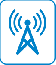 16 
Jun 2016Asia-Pacific Enterprise Video Endpoints and Infrastructure Market 2016 UpdateProduct Enhancement in Hybrid Environment is Key to SuccessRegion : Asia PacificScope of the report The research report includes the following segments: Product scope: Enterprise Video Endpoints and Infrastructure. Endpoints segment includes multi-codec system, single-codec system, and executive desktop system. Infrastructure segment includes MCUs, gateways, gatekeepers, and management tools. Geographic scope: Asia-Pacific En...USD 15,000 READ MORE06 
May 2016Global Industrial Enclosures and Cabinets Factbook, 2015Increase in Safety Compliance Measures Offers Branded Manufacturers the Prospect of Making Strong GainsRegion : North AmericaScope of the report The research report includes the following segments: Product scope: Industrial enclosures and cabinets Geographic scope: North America, Europe, Middle East and Africa, Asia-Pacific, Latin America End-user scope: Oil and Gas, Chemical and Petrochemicals, Power Generation, Metals and Mining, Food and Beverages, Pharmaceutica...USD 4,950 READ MORE26 
Apr 2016Asia-Pacific Data Center Services Market, 2016Security, Disaster Recovery Planning and Business Continuity Planning Solutions to be Main Focus Areas as Explosive Digital Demand Triggers Market Take-OffRegion : Asia PacificScope of the report The research report includes the following segments: Product scope: Data Center Services - Co-location and Managed Hosting Services Geographic scope: Asia-Pacific - China, Japan, Hong Kong, Australia, Singapore, Malaysia, Thailand, Philippines, India, New Zealand, Indonesia, South Korea, Taiwan, Vietnam End-user scope: Data Ce...USD 15,000 READ MORE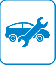 19 
Sep 2016Executive Analysis of Self-learning Artificial Intelligence in Cars, Forecast to 2025Investments Worth $7.1 Billion to Develop 12 Use Cases across 3 Broad Applications by 2025Region : North AmericaScope of the report The research report includes the following segments: Product scope: Self-learning AI in cars - Autonomous Cars, Virtual Assistance in Cars, new revenue streams through data analytics and licensing, and HAD mapping Geographic scope: North America, Europe, China, and Japan End-user scope: Automotive Industry Participants Drivers...USD 4,950 READ MORE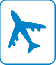 09 
Sep 2016An Assessment of the Readiness of Brazilian Airports for 2016 and BeyondBrazil’s Concession Strategy—Opportunities for Private and Government EntitiesRegion : North AmericaScope of the report This Market Insight report includes the following segments: Product scope: Readiness Assessment of Airports in Brazil for the Olympics and Beyond Geographic scope: Global End-user scope: Airport operators, airlines, airport IT suppliers, airport service enablers, ground handlers, MRO firms This study will benefit anyone with v...USD 1,500 READ MORE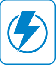 05 
May 2016Global Solar Power Market, 2016Galvanized by Environment-friendly Agendas, Solar PV Gains MomentumRegion : North AmericaScope of the report The research report includes the following segments: Geographic scope: North America, Europe, Asia Pacific, Latin America, Middle East and Africa End-user scope: Residential, Commercial, Industrial and Public Projects Technology scope: Crystalline silicon, Thin film, and New technologies Applications scope: On grid and Off gri...USD 4,950 READ MORE24 
Aug 2016Potential Investment in the Water Value Chain in South AfricaOutlining Supply and Demand-side Opportunities in the Water ChainRegion : AfricaScope of the report The research report includes the following segments: Product scope: Water Supply Chain Geographic scope: South Africa End-user scope: Private and Public Investors in Water Supply Chain Overview of the South African water sector, investment opportunities, trends and challenges in the water sector, and key conclusions and recomm...USD 1,500 READ MORE29 
Aug 2016Top 5 Growth Opportunities in Africa for Process Equipment: Insights and TrendsKey Trends Present Growth Opportunities for Process Equipment Industry in AfricaRegion : North AmericaScope of the report The research report includes the following segments: Product scope: PD Pumps – Diaphragm, Piston, Lobe, Gear, Peristaltic, Screw, Vane, Progressive Cavity; Centrifugal Pumps – Single-Stage, Multi-Stage, Submersible, Axial & Mid Flow, Sealless and Circulator Geographic scope: Africa End-user scope: Oil & Gas, Water and ...USD 3,000 READ MORE19 
Aug 2016Analysis of the North American Construction Chemicals MarketProduct Differentiation among Manufacturers is Key to Recovery of the IndustryRegion : North AmericaScope of the report The research report includes the following segments: Product scope: Construction Chemicals (concrete admixtures, waterproofing, grouts and concrete repair, industrial flooring segments) Geographic scope: North America (US and Canada) End-user scope: Construction Chemical Manufacturers, Raw material manufacturers, Distribution...USD 4,950 READ MORE27 
Jul 2016The Turkish Smart Grid MarketDetermined Steps to be Taken During the Third Investment Term will Transform the GridRegion : EuropeScope of the report The research report includes the following segments: Product scope: Smart Grid Market Geographic scope: Turkey End-user scope: Smart grid market participants, electricity generation, transmission and distribution companies Drivers and restraints, investment trends, and future trends have also been provided for the Turki...USD 3,000 READ MORE31 
Aug 2016Overview of Automotive Powertrain, Chassis, Body, and Materials Roadmaps, 2025Innovative Material Strategy to Transform Automotive Design and ManufacturingRegion : GlobalScope of the report The research report includes the following segments: Product scope: Automotive Powertrain, Chassis, Body, and Materials Roadmaps Geographic scope: Global End-user scope: Passenger vehicle OEMs and suppliers The research provides an overview of the automotive powertrain, chassis, body, and materials roadmaps. It includes...USD 4,950 READ MORE14 
Sep 2016Analysis of the European Construction Chemicals MarketSteady Ongoing Recovery of the Construction Sector will Spur the Growth for Construction ChemicalsRegion : EuropeScope of the Study This research study includes the following segments: Product scope: Construction chemicals (concrete admixtures, waterproofing, grouts and concrete repair, industrial flooring segments) Geographic scope: Europe End-user scope: Construction chemical manufacturer, raw material manufacturers, distribution channels Revenue analysi...USD 4,950 READ MORE14 
Sep 2016Global Gas and Steam Turbines Market, Forecast to 2025Environmental Concerns and Low-cost Gas Availability are Driving the Move Towards Gas TurbinesRegion : GlobalScope of the report The research report includes the following segments: Product scope: Gas and Steam Turbines Geographic scope: Global End-user scope: Independent power producers Revenue analysis and forecasts, drivers and restraints, market trends, market forecasts by region, and market share and competitive analysis have been provided for glob...USD 4,950 READ MORE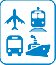 30 
May 2016Cross Border Transport Services Opportunities in Southeast AsiaRegional Trade Growth Drives Demand for Cost-effective Logistics SolutionsRegion : Asia PacificScope of the report The research report includes the following segments: Product scope: Cross-border transport services, freight, and cargo Geographic scope: Southeast Asia, Malaysia, Thailand, Vietnam End-user scope: Logistics service providers Revenue analysis and forecasts, drivers and restraints, market trends, geographic analysis, and challen...USD 1,500 READ MORE01 
Jun 2016Growth Opportunities for Contract Food Services in Southeast Asia Facilities Management MarketVietnam’s Appetite for Food Services to Grow in Tandem with Industrial Boom while Hospitals bring Long-term OpportunityRegion : Asia PacificScope of the report The research report includes the following segments: Product scope: Contract food services under facilities management market Geographic scope: Southeast Asia - Singapore, Malaysia, Thailand, Indonesia, Vietnam End-user scope: Industrial, Office, Hospital, Education, Government Revenue forecasts, outsource rates, market segmen...USD 1,500 READ MORE31 
May 2016Small Satellite Based Connectivity Solutions Market AssessmentMulti-satellite Constellations to Increase Internet User Base by Delivering Wireless Broadband to Remote LocationsRegion : North AmericaScope of the report The research report includes the following segments: Product scope: Wireless broadband services in remote locations Geographic scope: Global End-user scope: Smartphone users, consumers in remote locations without access to Broadband Internet This study will benefit those who are interested in learning more about small satellit...USD 3,000 READ MORE26 
Apr 2016Malaysia Data Center Services Market, 2016Active Government Support to Establish Malaysia as a World-class, Cost-effective Data Centre HubRegion : Asia PacificScope of the report The research report includes the following segments: Product scope: Data Center Services - Co-location, and Managed Hosting Services Geographic scope: Malaysia End-user scope: Data Center Providers, Cloud Companies Revenue analysis and forecasts, drivers and restraints, market trends, end-user analysis, geographic analysis, di...USD 4,950 READ MORE26 
Apr 2016The Philippines Data Center Services Market, 2016Nascent Market Accelerates Conversion of Exploding Data Needs into Revenue OpportunitiesRegion : Asia PacificScope of the report The research report includes the following segments: Product scope: Data Center Services - Co-location, and Managed Hosting Services Geographic scope: The Philippines End-user scope: Data Center Providers, Cloud Companies Revenue analysis and forecasts, drivers and restraints, market trends, end-user analysis, geographic analy...USD 4,950 READ MORE26 
Apr 2016Singapore Data Center Services Market, 2016Leverages Agile Ecosystem to Stave off Maturity and Increase Growth OpportunitiesRegion : Asia PacificScope of the report The research report includes the following segments: Product scope: Data Center Services - Co-location, and Managed Hosting Services Geographic scope: Singapore End-user scope: Data Center Providers, Cloud Companies Revenue analysis and forecasts, drivers and restraints, market trends, end-user analysis, geographic analysis, d...USD 4,950 READ MORE26 
Apr 2016Thailand Data Center Services Market, 2016Government Initiatives to Boost Growth, Reinforced by Rising Demand from Large Enterprises for Co-location ServicesRegion : Asia PacificScope of the report The research report includes the following segments: Product scope: Data Center Services - Co-location, and Managed Hosting Services Geographic scope: Thailand End-user scope: Data Center Providers, Cloud Companies Revenue analysis and forecasts, drivers and restraints, market trends, end-user analysis, geographic analysis, di...USD 4,950 READ MORE26 
Apr 2016APAC Data Center Services Market, 2016Re-shaped by Digitization Imperatives, Modular, Green and Smart Data Centers to Gain PreferenceRegion : Asia PacificScope of the report The research report includes the following segments: Product scope: Data Center Services - Co-location, and Managed Hosting Services Geographic scope: APAC End-user scope: Data Center Providers, Cloud Companies Revenue analysis and forecasts, drivers and restraints, market trends, end-user analysis, geographic analysis, distri...USD 4,950 READ MORE22 
Jul 2016RFID in the Global Smart Cold Chain MarketGrowth of Cloud Computing and Big Data to Ensure Smart Cold ChainRegion : GlobalScope of the report The research report includes the following segments: Product scope: Active RFID, Passive RFID, RFID sensor tags, RTLS Geographic scope: Global End-user scope: RFID companies, Food Manufacturers, Logistics service providers, Cold Chain companies, Food Retail Companies, Pharmaceutical Companies Revenue analysis and forec...USD 4,950 READ MORE19 
Jul 2016Strategic Analysis of Select Commercial Vehicle Markets Across Eastern Europe and Central AsiaCommercial Vehicle Markets to Attain Higher Growth Trajectories in Eastern Europe and Central Asia, 2015-2022Region : EuropeScope of the report The research report includes the following segments: Product scope: Commercial vehicles Geographic scope: Eastern Europe and Central Russia End-user scope: Commercial vehicles OEMs Market drivers and restraints, market trends, geographic analysis, distribution trends, competitive trends, and market share analysis have a...USD 4,950 READ MORE03 
Jan 2017North American and European Architectural Coatings Market, Forecast to 2023Changes in Customer Preferences, Regulatory Rules, and Product Advancements will Boost Market GrowthRegion : North AmericaScope of the Study This research study includes the following segments: Scope: Architectural coatings. Segmented by chemistry (acrylics, alkyds, polyurethanes, others) and segmented by technology (waterborne, solvent-borne) Geographic scope: North America and Europe End-user scope: Architectural coating manufacturers, coating manufacturers, profe...USD 4,950 READ MORE12 
Feb 2016Inside R&D--Research and Development Initiatives in Audio Communications, Virtual Machines, Optoelectronics, Solar Thermal Energy, and RefrigerationRegion : GlobalThis edition of Inside R&D TechVision Opportunity Engine (TOE) depicts the current landscape and the new trends in a series of developments associated with a variety of innovations in the fields of audio communications, virtual machines, and optoelectronics on one hand, and solar thermal energy and refrigeration, on the other hand. A new approach o...USD 250 READ MORE19 
Feb 2016Inside R&D--Research and Development Initiatives in Drug Delivery, Lithium-ion Batteries,  Optoelectronics, Magnesium Production, and Ferroelectric Memory CircuitsRegion : GlobalThis edition of Inside Research and Development Technology Opportunity Engine (TOE) depicts the current landscape and the new trends in a series of developments associated with innovations in drug delivery, lithium-ion batteries, optoelectronics, magnesium production, and ferroelectric memory circuits. Technologies such as photon-up conversion for ...USD 25026 
Feb 2016Inside R&D--Research and Development Initiatives in Forecasting Earthquakes, Waste Recovery Thermoelectric Units, Shower Systems, 3D Scanning Software, and DNA SequencingRegion : GlobalThis edition of Inside R&D TechVision Opportunity Engine (TOE) depicts the current landscape and the new trends in a series of developments associated with innovations in forecasting earthquakes, low-temperature waste recovery thermoelectric units, shower systems for water savings, 3D scanning software, and high speed DNA sequencing. Inside R&D T...USD 250 READ MORE04 
Mar 2016Inside R&D--Research and Development Initiatives in 3D Bioprinting, Therapeutics  for Post-traumatic Stress Disorder, Solar Power, and Environment-friendly BatteriesRegion : GlobalThis edition of Inside R&D TechVision Opportunity Engine (TOE) depicts the current landscape and new trends in a series of developments associated with innovations in 3D bioprinting, therapeutics for post traumatic stress disorder, solar power, and environment-friendly batteries. Inside R&D TOE covers global innovations that are in research and d...USD 250 READ MORE11 
Mar 2016Research and Development Initiatives in Energy Storage, Water Purification, Micro-supercapacitors, and Cardiovascular Implants-Inside R&D AlertRegion : GlobalThis edition of Inside R&D Alert depicts the current landscape and new trends in a series of developments associated with innovations in research and development initiatives in energy storage, water purification, micro-supercapacitors, and cardiovascular implants. Inside R&D Alert covers global innovations that are in research and development in v...USD 250 READ MORE18 
Mar 2016Research and Development Initiatives in Battery Electrodes, Smart Windows, Self-healing Concrete, Artificial Wave Systems-Inside R&D AlertRegion : GlobalThis edition of Inside R&D Alert depicts the current landscape and new trends in a series of research and development initiatives in battery electrodes, smart windows, self-healing concrete, and artificial wave systems, and a material with negative thermal expansion. Inside R&D Alert covers global innovations that are in research and development i...USD 250 READ MORE25 
Mar 2016Research and Development Initiatives in Molecular Information Storage, Crop and Dairy Virus Detection, Cancer Treatment, Organ Preservation, Energy Harvesting and Storage-Inside R&D AlertRegion : GlobalThis edition of the Inside R&D Alert depicts research and development initiatives in molecular information storage, crop and dairy virus detection, cancer treatment, organ preservation, energy harvesting and storage. Inside R&D Alert covers global innovations that are in research and development in virtually all technology areas. We provide intel...USD 250 READ MORE01 
Apr 2016Research and Development Initiatives in Antimicrobial Drug Identification, Electricity Generation, Laser Printing, and Juvenile Arthritis Therapeutics-Inside R&D AlertRegion : GlobalThis edition of the Inside R&D Alert explores research and development initiatives in antimicrobial drug identification, electricity generation, laser printing, and juvenile arthritis therapeutics. Inside R&D Alert covers global innovations that are in research and development in virtually all technology areas. We provide intelligence and insights...USD 250 READ MORE08 
Apr 2016Research and Development Initiatives in Optical Coherence Tomography, High Strength Metals, Zika Virus Testing, Grid Energy Storage Batteries, and Transformers-Inside R&D AlertRegion : GlobalThis edition of the Inside R&D Alert explores research and development initiatives in optical coherence tomography, high strength metals, Zika virus testing, grid energy storage batteries, and transformers. Inside R&D Alert covers global innovations that are in research and development in virtually all technology areas. We provide intelligence and...USD 250 READ MORE15 
Apr 2016Research and Development Initiatives in Cardiac Transplants, Lithium-ion Batteries, Solar Cells, and Monitoring Volcanic Activity-Inside R&D AlertRegion : GlobalThis week's Inside R&D Alert, depicts a series of developments associated with innovations in biomedical engineering areas, such as cardiac transplants, as well as, renewable energy developments in lithium-ion batteries and solar cells, and human safety by monitoring volcanic activity. Inside R&D Alert covers global innovations that are in researc...USD 250 READ MORE22 
Apr 2016Research and Development Initiatives in Batteries, Cancer Detection, Wearable OLEDs, Energy Generation, and Day Lighting Systems - Inside R&D TOERegion : GlobalThis edition of the Inside R&D TOE depicts the current landscape and the new trends in a series of developments associated with innovations in batteries, novel scanners for cancer diagnostics, wearable OLEDs, alternative energy generation, and day lighting systems. Inside R&D TechVision Opportunity Engine (TOE) covers global innovations that are i...USD 250 READ MORE29 
Apr 2016Research and Development Initiatives in Neuron Flow Studies, Disease Detection, Oil Spill Cleanup Technologies, Solar Panels, and Measuring Gravitational Waves - Inside R&D TOERegion : GlobalThis edition of the Inside R&D TOE depicts developments associated with research and development initiatives in the fields of healthcare, alternative energies, and environmental technologies. Innovations profiled depict advances related to neuron flow studies, disease diagnostics, oil sill cleanup technologies, solar panels, and measuring gravitati...USD 250 READ MORE20 
May 2004World Drug Discovery Technologies OutlookRegion : GlobalThe World Drug Discovery Technologies market is a dynamic marketplace with substantial opportunity. This study focuses on the market dynamics of 2003, by looking at the four major contributors to this market: top 15 pharmaceutical companies, biotechnology companies, top 5 agribiotech companies, and the NIH budget. The study also provides detailed ...USD 10,000USD 7,000 READ MORE12 
Dec 2003Strategic Analysis of World Drug Discovery SpendingRegion : GlobalThe World Research Supply market is a dynamic marketplace with substantial opportunity. This study highlights the four major contributors to this market, top 20 pharmaceutical companies, biotechnology companies, top 5 agribiotech companies, and the NIH budget.USD 3,950USD 2,765 READ MORE12 
Aug 2014Malaysia Healthcare OutlookShowcasing Value Propositions for InvestorsRegion : Asia PacificThe Malaysia healthcare outlook addresses the investment opportunities across various segments. The study explores the developments in the hospital industry, IVD and POCT industry, pharmaceutical industry, biotechnology industry, medical devices industry, connected health industry, and the aged care industry in the country. The study explores oppor...USD 3,950USD 3,555 READ MORE04 
Mar 2015The Most Lucrative Market for CROs in the Asia Pacific in 2015Region : Asia PacificThis study covers the Russian biopharmaceutical and biomedicine markets. Key segments for the biopharmaceutical market include cytokines, monoclonal antibodies, vaccines, and antibiotics. The biomedicine market includes regenerative medicine, nanomedicine, biocompatible medical materials, diagnostics, post-genomic technologies, and bioinformatics. ...USD 500 READ MORE16 
Jun 2016Asia-Pacific Enterprise Video Endpoints and Infrastructure Market 2016 UpdateProduct Enhancement in Hybrid Environment is Key to SuccessRegion : Asia PacificScope of the report The research report includes the following segments: Product scope: Enterprise Video Endpoints and Infrastructure. Endpoints segment includes multi-codec system, single-codec system, and executive desktop system. Infrastructure segment includes MCUs, gateways, gatekeepers, and management tools. Geographic scope: Asia-Pacific En...USD 15,000 READ MORE06 
May 2016Global Industrial Enclosures and Cabinets Factbook, 2015Increase in Safety Compliance Measures Offers Branded Manufacturers the Prospect of Making Strong GainsRegion : North AmericaScope of the report The research report includes the following segments: Product scope: Industrial enclosures and cabinets Geographic scope: North America, Europe, Middle East and Africa, Asia-Pacific, Latin America End-user scope: Oil and Gas, Chemical and Petrochemicals, Power Generation, Metals and Mining, Food and Beverages, Pharmaceutica...USD 4,950 READ MORE26 
Apr 2016Asia-Pacific Data Center Services Market, 2016Security, Disaster Recovery Planning and Business Continuity Planning Solutions to be Main Focus Areas as Explosive Digital Demand Triggers Market Take-OffRegion : Asia PacificScope of the report The research report includes the following segments: Product scope: Data Center Services - Co-location and Managed Hosting Services Geographic scope: Asia-Pacific - China, Japan, Hong Kong, Australia, Singapore, Malaysia, Thailand, Philippines, India, New Zealand, Indonesia, South Korea, Taiwan, Vietnam End-user scope: Data Ce...USD 15,000 READ MORE19 
Sep 2016Executive Analysis of Self-learning Artificial Intelligence in Cars, Forecast to 2025Investments Worth $7.1 Billion to Develop 12 Use Cases across 3 Broad Applications by 2025Region : North AmericaScope of the report The research report includes the following segments: Product scope: Self-learning AI in cars - Autonomous Cars, Virtual Assistance in Cars, new revenue streams through data analytics and licensing, and HAD mapping Geographic scope: North America, Europe, China, and Japan End-user scope: Automotive Industry Participants Drivers...USD 4,950 READ MORE09 
Sep 2016An Assessment of the Readiness of Brazilian Airports for 2016 and BeyondBrazil’s Concession Strategy—Opportunities for Private and Government EntitiesRegion : North AmericaScope of the report This Market Insight report includes the following segments: Product scope: Readiness Assessment of Airports in Brazil for the Olympics and Beyond Geographic scope: Global End-user scope: Airport operators, airlines, airport IT suppliers, airport service enablers, ground handlers, MRO firms This study will benefit anyone with v...USD 1,500 READ MORE05 
May 2016Global Solar Power Market, 2016Galvanized by Environment-friendly Agendas, Solar PV Gains MomentumRegion : North AmericaScope of the report The research report includes the following segments: Geographic scope: North America, Europe, Asia Pacific, Latin America, Middle East and Africa End-user scope: Residential, Commercial, Industrial and Public Projects Technology scope: Crystalline silicon, Thin film, and New technologies Applications scope: On grid and Off gri...USD 4,950 READ MORE24 
Aug 2016Potential Investment in the Water Value Chain in South AfricaOutlining Supply and Demand-side Opportunities in the Water ChainRegion : AfricaScope of the report The research report includes the following segments: Product scope: Water Supply Chain Geographic scope: South Africa End-user scope: Private and Public Investors in Water Supply Chain Overview of the South African water sector, investment opportunities, trends and challenges in the water sector, and key conclusions and recomm...USD 1,500 READ MORE29 
Aug 2016Top 5 Growth Opportunities in Africa for Process Equipment: Insights and TrendsKey Trends Present Growth Opportunities for Process Equipment Industry in AfricaRegion : North AmericaScope of the report The research report includes the following segments: Product scope: PD Pumps – Diaphragm, Piston, Lobe, Gear, Peristaltic, Screw, Vane, Progressive Cavity; Centrifugal Pumps – Single-Stage, Multi-Stage, Submersible, Axial & Mid Flow, Sealless and Circulator Geographic scope: Africa End-user scope: Oil & Gas, Water and ...USD 3,000 READ MORE19 
Aug 2016Analysis of the North American Construction Chemicals MarketProduct Differentiation among Manufacturers is Key to Recovery of the IndustryRegion : North AmericaScope of the report The research report includes the following segments: Product scope: Construction Chemicals (concrete admixtures, waterproofing, grouts and concrete repair, industrial flooring segments) Geographic scope: North America (US and Canada) End-user scope: Construction Chemical Manufacturers, Raw material manufacturers, Distribution...USD 4,950 READ MORE27 
Jul 2016The Turkish Smart Grid MarketDetermined Steps to be Taken During the Third Investment Term will Transform the GridRegion : EuropeScope of the report The research report includes the following segments: Product scope: Smart Grid Market Geographic scope: Turkey End-user scope: Smart grid market participants, electricity generation, transmission and distribution companies Drivers and restraints, investment trends, and future trends have also been provided for the Turki...USD 3,000 READ MORE31 
Aug 2016Overview of Automotive Powertrain, Chassis, Body, and Materials Roadmaps, 2025Innovative Material Strategy to Transform Automotive Design and ManufacturingRegion : GlobalScope of the report The research report includes the following segments: Product scope: Automotive Powertrain, Chassis, Body, and Materials Roadmaps Geographic scope: Global End-user scope: Passenger vehicle OEMs and suppliers The research provides an overview of the automotive powertrain, chassis, body, and materials roadmaps. It includes...USD 4,950 READ MORE14 
Sep 2016Analysis of the European Construction Chemicals MarketSteady Ongoing Recovery of the Construction Sector will Spur the Growth for Construction ChemicalsRegion : EuropeScope of the Study This research study includes the following segments: Product scope: Construction chemicals (concrete admixtures, waterproofing, grouts and concrete repair, industrial flooring segments) Geographic scope: Europe End-user scope: Construction chemical manufacturer, raw material manufacturers, distribution channels Revenue analysi...USD 4,950 READ MORE14 
Sep 2016Global Gas and Steam Turbines Market, Forecast to 2025Environmental Concerns and Low-cost Gas Availability are Driving the Move Towards Gas TurbinesRegion : GlobalScope of the report The research report includes the following segments: Product scope: Gas and Steam Turbines Geographic scope: Global End-user scope: Independent power producers Revenue analysis and forecasts, drivers and restraints, market trends, market forecasts by region, and market share and competitive analysis have been provided for glob...USD 4,950 READ MORE30 
May 2016Cross Border Transport Services Opportunities in Southeast AsiaRegional Trade Growth Drives Demand for Cost-effective Logistics SolutionsRegion : Asia PacificScope of the report The research report includes the following segments: Product scope: Cross-border transport services, freight, and cargo Geographic scope: Southeast Asia, Malaysia, Thailand, Vietnam End-user scope: Logistics service providers Revenue analysis and forecasts, drivers and restraints, market trends, geographic analysis, and challen...USD 1,500 READ MORE01 
Jun 2016Growth Opportunities for Contract Food Services in Southeast Asia Facilities Management MarketVietnam’s Appetite for Food Services to Grow in Tandem with Industrial Boom while Hospitals bring Long-term OpportunityRegion : Asia PacificScope of the report The research report includes the following segments: Product scope: Contract food services under facilities management market Geographic scope: Southeast Asia - Singapore, Malaysia, Thailand, Indonesia, Vietnam End-user scope: Industrial, Office, Hospital, Education, Government Revenue forecasts, outsource rates, market segmen...USD 1,500 READ MORE31 
May 2016Small Satellite Based Connectivity Solutions Market AssessmentMulti-satellite Constellations to Increase Internet User Base by Delivering Wireless Broadband to Remote LocationsRegion : North AmericaScope of the report The research report includes the following segments: Product scope: Wireless broadband services in remote locations Geographic scope: Global End-user scope: Smartphone users, consumers in remote locations without access to Broadband Internet This study will benefit those who are interested in learning more about small satellit...USD 3,000 READ MORE27 
May 2016Pharmaceutical Market Access Strategy for EthiopiaLandscaping New Investment Opportunities Across the Pharmaceutical Value ChainRegion : AfricaScope of the report The research report includes the following segments: Product scope: Pharmaceutical Products Geographic scope: Ethiopia End-user scope: Pharmaceutical manufacturers, Pharmaceutical distributors, Healthcare providers, Contract Manufacturing Organisations (CMO) Revenue analysis and forecasts, drivers and restraints, business opp...USD 4,950 READ MORE03 
Jun 2016Economic Diversification and Logistics Sector Development—What is in Store for Oman Logistics?Assessment of Current Trends and Government Initiatives in the Oman Logistics IndustryRegion : South Asia, Middle East & North AfricaScope of the report The research report includes the following segments: Product scope: Logistics Services Geographic scope: Oman, MENASA End-user scope: Manufacturing Companies, Agriculture Companies, Mining Companies, Retail and Wholesale Trade Companies, Construction and Energy Companies, Transportation Equipment Manufacturers and Service Provi...USD 1,500 READ MORE05 
Jul 2016Analysis of the Asia-Pacific Network Security Market 2015Critical Infrastructure Protection Drives New Demands for Security SolutionsRegion : Asia PacificScope of the report The research report includes the following segments: Product scope: Network Security Technologies. Sub-segments include Firewall/IP Sec, SSL VPN, IDS/IPS. Geographic scope: Asia-Pacific (China, Hong Kong, Taiwan, Japan, South Korea, Australia, New Zealand, India, Singapore, Malaysia, Indonesia, The Philippines, Thailand, Viet...USD 20,000 READ MORE24 
Mar 2016Global Calipers and Micrometers Market, Forecast to 2019On Brink of Transformational Change with Digitization, High Quality, Low Cost Digital Tools to Make GainsRegion : GlobalScope of the report The research report includes the following segments: Product scope: Inside caliper, outside caliper, divider caliper, vernier caliper, dial caliper, outside micrometer, inside micrometer, depth micrometer, and digital calipers & micrometers Geographic scope: North America, Europe, Middle East and Africa, Asia-Pacific, and Res...USD 3,000 READ MORE26 
Apr 2016Australia Data Center Services Market, 2016Growth Prospects to be Spurred by Consolidation and Disaster RecoveryRegion : Asia PacificScope of the report The research report includes the following segments: Product scope: Data Center Services - Co-location, and Managed Hosting Services Geographic scope: Australia End-user scope: Data Center Providers, Cloud Companies Revenue analysis and forecasts, drivers and restraints, market trends, end-user analysis, geographic an...USD 4,950 READ MORE26 
Apr 2016China Data Center Services Market, 2016Favorable Government Initiatives to Spark Co-location and Managed Hosting Services GrowthRegion : Asia PacificScope of the report The research report includes the following segments: Product scope: Data Center Services - Co-location, and Managed Hosting Services Geographic scope: China End-user scope: Data Center Providers, Cloud Companies Revenue analysis and forecasts, drivers and restraints, market trends, end-user analysis, geographic analysis...USD 4,950 READ MORE26 
Apr 2016Hong Kong Data Center Services Market, 2016Cloud Ecosystems for Hybrid IT Environments and Service Diversification Unlock New Growth PotentialRegion : Asia PacificScope of the report The research report includes the following segments: Product scope: Data Center Services - Co-location, and Managed Hosting Services Geographic scope: Hong Kong End-user scope: Data Center Providers, Cloud Companies Revenue analysis and forecasts, drivers and restraints, market trends, end-user analysis, geographic analysis, d...USD 4,950 READ MORE26 
Apr 2016India Data Center Services Market, 2016Consolidation to Follow in Wake of Global Companies Leveraging India's Massive Growth PotentialRegion : Asia PacificScope of the report The research report includes the following segments: Product scope: Data Center Services - Co-location, and Managed Hosting Services Geographic scope: India End-user scope: Data Center Providers, Cloud Companies Revenue analysis and forecasts, drivers and restraints, market trends, end-user analysis, geographic analysis, distr...USD 4,950 READ MORE26 
Apr 2016Indonesia Data Center Services Market, 2016Demand from Enterprises for High Density Data Centers, Rising Adoption by SMEs to Promote Amongst Highest Growth Rates in Asia-PacificRegion : Asia PacificScope of the report The research report includes the following segments: Product scope: Data Center Services - Co-location, and Managed Hosting Services Geographic scope: Indonesia End-user scope: Data Center Providers, Cloud Companies Revenue analysis and forecasts, drivers and restraints, market trends, end-user analysis, geographic analysis, d...USD 4,950 READ MORE26 
Apr 2016Japan Data Center Services Market, 2016Optimization Strategies to Offset MaturityRegion : Asia PacificScope of the report The research report includes the following segments: Product scope: Data Center Services - Co-location, and Managed Hosting Services Geographic scope: Japan End-user scope: Data Center Providers, Cloud Companies Revenue analysis and forecasts, drivers and restraints, market trends, end-user analysis, geographic analysis, distr...USD 4,950 READ MORE26 
Apr 2016Malaysia Data Center Services Market, 2016Active Government Support to Establish Malaysia as a World-class, Cost-effective Data Centre HubRegion : Asia PacificScope of the report The research report includes the following segments: Product scope: Data Center Services - Co-location, and Managed Hosting Services Geographic scope: Malaysia End-user scope: Data Center Providers, Cloud Companies Revenue analysis and forecasts, drivers and restraints, market trends, end-user analysis, geographic analysis, di...USD 4,950 READ MORE26 
Apr 2016The Philippines Data Center Services Market, 2016Nascent Market Accelerates Conversion of Exploding Data Needs into Revenue OpportunitiesRegion : Asia PacificScope of the report The research report includes the following segments: Product scope: Data Center Services - Co-location, and Managed Hosting Services Geographic scope: The Philippines End-user scope: Data Center Providers, Cloud Companies Revenue analysis and forecasts, drivers and restraints, market trends, end-user analysis, geographic analy...USD 4,950 READ MORE26 
Apr 2016Singapore Data Center Services Market, 2016Leverages Agile Ecosystem to Stave off Maturity and Increase Growth OpportunitiesRegion : Asia PacificScope of the report The research report includes the following segments: Product scope: Data Center Services - Co-location, and Managed Hosting Services Geographic scope: Singapore End-user scope: Data Center Providers, Cloud Companies Revenue analysis and forecasts, drivers and restraints, market trends, end-user analysis, geographic analysis, d...USD 4,950 READ MORE26 
Apr 2016Thailand Data Center Services Market, 2016Government Initiatives to Boost Growth, Reinforced by Rising Demand from Large Enterprises for Co-location ServicesRegion : Asia PacificScope of the report The research report includes the following segments: Product scope: Data Center Services - Co-location, and Managed Hosting Services Geographic scope: Thailand End-user scope: Data Center Providers, Cloud Companies Revenue analysis and forecasts, drivers and restraints, market trends, end-user analysis, geographic analysis, di...USD 4,950 READ MORE26 
Apr 2016APAC Data Center Services Market, 2016Re-shaped by Digitization Imperatives, Modular, Green and Smart Data Centers to Gain PreferenceRegion : Asia PacificScope of the report The research report includes the following segments: Product scope: Data Center Services - Co-location, and Managed Hosting Services Geographic scope: APAC End-user scope: Data Center Providers, Cloud Companies Revenue analysis and forecasts, drivers and restraints, market trends, end-user analysis, geographic analysis, distri...USD 4,950 READ MORE22 
Jul 2016RFID in the Global Smart Cold Chain MarketGrowth of Cloud Computing and Big Data to Ensure Smart Cold ChainRegion : GlobalScope of the report The research report includes the following segments: Product scope: Active RFID, Passive RFID, RFID sensor tags, RTLS Geographic scope: Global End-user scope: RFID companies, Food Manufacturers, Logistics service providers, Cold Chain companies, Food Retail Companies, Pharmaceutical Companies Revenue analysis and forec...USD 4,950 READ MORE19 
Jul 2016Strategic Analysis of Select Commercial Vehicle Markets Across Eastern Europe and Central AsiaCommercial Vehicle Markets to Attain Higher Growth Trajectories in Eastern Europe and Central Asia, 2015-2022Region : EuropeScope of the report The research report includes the following segments: Product scope: Commercial vehicles Geographic scope: Eastern Europe and Central Russia End-user scope: Commercial vehicles OEMs Market drivers and restraints, market trends, geographic analysis, distribution trends, competitive trends, and market share analysis have a...USD 4,950 READ MORE03 
Jan 2017North American and European Architectural Coatings Market, Forecast to 2023Changes in Customer Preferences, Regulatory Rules, and Product Advancements will Boost Market GrowthRegion : North AmericaScope of the Study This research study includes the following segments: Scope: Architectural coatings. Segmented by chemistry (acrylics, alkyds, polyurethanes, others) and segmented by technology (waterborne, solvent-borne) Geographic scope: North America and Europe End-user scope: Architectural coating manufacturers, coating manufacturers, profe...USD 4,950 READ MORE12 
Feb 2016Inside R&D--Research and Development Initiatives in Audio Communications, Virtual Machines, Optoelectronics, Solar Thermal Energy, and RefrigerationRegion : GlobalThis edition of Inside R&D TechVision Opportunity Engine (TOE) depicts the current landscape and the new trends in a series of developments associated with a variety of innovations in the fields of audio communications, virtual machines, and optoelectronics on one hand, and solar thermal energy and refrigeration, on the other hand. A new approach o...USD 250 READ MORE19 
Feb 2016Inside R&D--Research and Development Initiatives in Drug Delivery, Lithium-ion Batteries,  Optoelectronics, Magnesium Production, and Ferroelectric Memory CircuitsRegion : GlobalThis edition of Inside Research and Development Technology Opportunity Engine (TOE) depicts the current landscape and the new trends in a series of developments associated with innovations in drug delivery, lithium-ion batteries, optoelectronics, magnesium production, and ferroelectric memory circuits. Technologies such as photon-up conversion for ...USD 25006 
May 2016Research and Development Initiatives in Blood Brain Barrier, Prosthetics, Water Filtration Technologies, Rainwater Storage Systems, and Opthalmoscopes - Inside R&D TOERegion : GlobalThis edition of the Inside R&D TOE depicts research and development initiatives in in blood brain barrier, prosthetics, water filtration technologies, rainwater storage systems, and opthalmoscopes. Inside R&D TechVision Opportunity Engine (TOE) covers global innovations that are in research and development in virtually all technology areas. We pr...USD 250 READ MORE13 
May 2016Research and Development Initiatives in Cancer Prevention, Prosthetics, Coal Combustion Technologies, Electricity Generation, and Microalgae Cultivation - Inside R&D TOERegion : GlobalThis edition of the Inside R&D TOE depicts research and development initiatives in healthcare space for cancer prevention and innovative prosthetics, as well as, improvements in energy generation through coal combustion technologies, alternative electricity via microbial fuel cells, and microalgae cultivation. Inside R&D TechVision Opportunity Eng...USD 250 READ MORE20 
May 2016Research and Development Initiatives in Air Conditioners, Diabetes Testing, Touch Sensing Technologies, and Therapy for Liver Diseases - Inside R&D TOERegion : GlobalThis edition of the Inside R&D TOE depicts Innovations in air conditioners, diabetes testing, touch sensing technologies, and therapies for liver diseases. Inside R&D TechVision Opportunity Engine (TOE) covers global innovations that are in research and development in virtually all technology areas. We provide intelligence and insights on innovati...USD 250 READ MORE27 
May 2016Research and Development Initiatives in Brain Activity Imaging, Batteries, Photovoltaic Modules, Shower Technology, and Solar Panels - Inside R&D TOERegion : GlobalThis week's Inside R&D TOE profiles innovations across different industries. This issue captures a brain-mapping technique designed to learn more about psychological conditions, biomolecule-based batteries for enhanced performance, pervoskite photovoltaic cells with increased efficiency, a smart water-conservation technology, and bacteria-powered s...USD 250 READ MORE03 
Jun 2016Research and Development Initiatives in Mending Bone Fractures, Regenerative Medicine, Water Management, Shower Technology, and Wireless Charging - Inside R&D TOERegion : GlobalThis week's Inside R&D TOE profiles innovations from fields as diverse as medical devices, advanced manufacturing, sustainable energy, and utilities management. Innovations such as a novel 3D bio-printing approach that produces biofunctional tissues for clinical and cosmetic applications, waste water recycling to manage domestic water needs, and he...USD 250 READ MORE10 
Jun 2016Research and Development Initiatives in Urine Analysis Test, Solar Module, Cosmetics, Water Ultrafiltration, and Liquid Biopsy Tests - Inside R&D TOERegion : GlobalThis edition of the Inside R&D TOE depicts innovations in urine analysis tests, advances in cosmetics, solar modules, water ultrafiltration, and liquid biopsy tests for early cancer detections. Inside R&D TechVision Opportunity Engine (TOE) covers global innovations that are in research and development in virtually all technology areas. We provid...USD 250 READ MORE17 
Jun 2016Research and Development Initiatives in Plastic Packaging, Microscopes, Batteries, Energy Generation, and 3D Printing - Inside R&D TOERegion : GlobalThis edition of the Inside R&D TOE depicts innovations in plastic packaging, microscopes, batteries, energy generation, and 3D printing.. Inside R&D TechVision Opportunity Engine (TOE) covers global innovations that are in research and development in virtually all technology areas. We provide intelligence and insights on innovations spanning a wi...USD 250 READ MORE24 
Jun 2016Research and Development Initiatives in Breath Analyzers, Vaccines, Mosquito Traps, Concussion Treatment - Inside R&D TOERegion : GlobalThe latest edition of Inside R&D TOE profiles innovations across a variety of technology domains. Predominantly, these technologies are in the pre-commercialization phase, or have just been approved for the market. This edition showcases a diagnostic method for the detection of concussions, a novel cancer immunotherapy vaccine, and technologies for...USD 250 READ MORE01 
Jul 2016Research and Development Initiatives in Vaccines, Energy Generation, Air Purification, Essential Oil Extraction, and Nanofluidics - Inside R&D TOERegion : GlobalTechVision's latest edition of Inside R&D TOE features innovations across various industries and market segments. This edition profiles an innovative energy harvesting method that can generate energy from body fluids for domestic use and a biologically-active walls that help in indoor air purification, a solar-based distillation unit for oil extrac...USD 250 READ MORE08 
Jul 2016Research and Development Initiatives in Injectable Nanoparticles, Nano-resins, 3D Printers, and Disease Predicting Algorithms - Inside R&D TOERegion : GlobalTechVision's latest edition of Inside R&D TOE features cutting-edge innovations in the fields of nanotechnology, bio-informatics, energy management and 3D printing. An innovative nanoparticle system that can be injected into the body and controlled by light, a nano-resin material with immense applications in the automotive industry, a low-cost 3D p...USD 250 READ MOREاگر منبع مورد نظرتان موجود نبود در ادامه درخواست دهید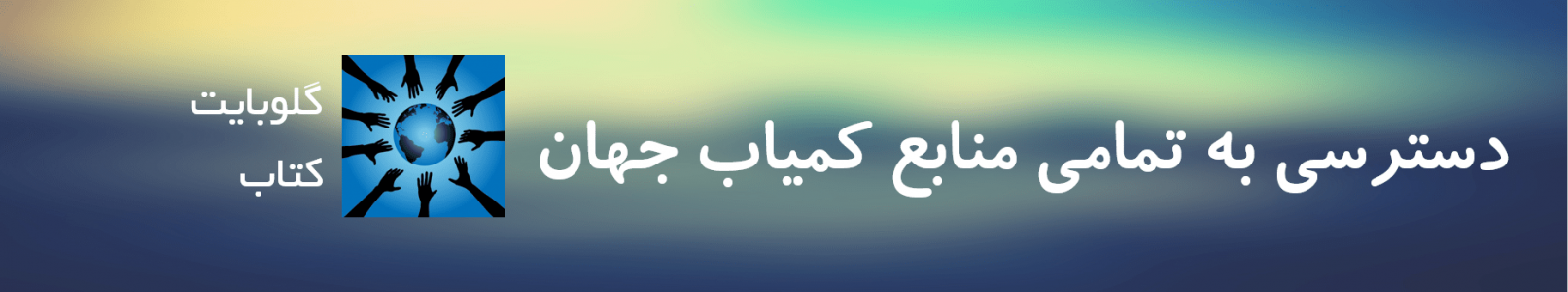 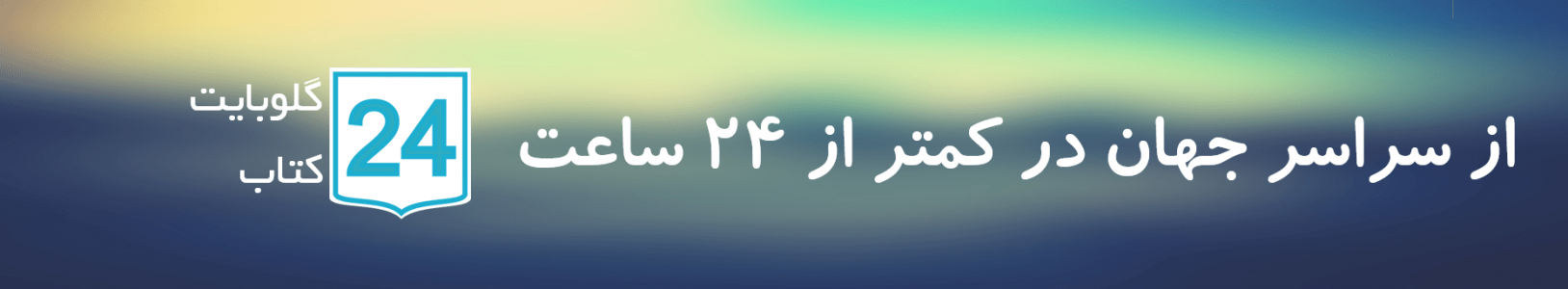 از این به بعد شما اساتید و دانشجویان و پژوهشگران گرامی می توانید با دادن اطلاعی از منبع مورد نظر خود به ایمیل ما، کتاب های خود را از طریق درخواست کتاب این سایت بسیار ارزان قیمت دانلود کنید.–شابک کافیست مشخصات کتاب همچون نام | شماره | نام نویسنده و … را برای ما بفرستید.– یا لینکی از آن در سایت های دیگر همچون آمازون ، ایی بِی، گوگل بوک ، انتشارات های اصلی و … آن را به ما بگویید.-باقی کار را به ما بسپارید؛ به شما در کمتر از ۲۴ ساعت اطلاع خواهیم داد.